АДМИНИСТРАЦИЯМУНИЦИПАЛЬНОГО ОБРАЗОВАНИЯКУТУШЕВСКИЙ СЕЛЬСОВЕТНОВОСЕРГИЕВСКОГО РАЙОНАОРЕНБУРГСКОЙ ОБЛАСТИПОСТАНОВЛЕНИЕ21.08.2023                                № 34/1-пОб утверждении Программы энергосбережение и повышение энергетической		эффективности муниципального образования Кутушевский сельсовет Новосергиевского района Оренбургской области на 2024-2026 годыНа основании части 1 статьи 25 Федерального закона от 23.11.2009 г. 261-ФЗ«Об энергосбережении и о повышении энергетической эффективности, и о внесении изменений в отдельные законодательные акты Российской Федерации», руководствуясь Уставом муниципального образования Кутушевский сельсовет Новосергиевского района Оренбургской области:1.Утвердить программу энергосбережения и повышение энергетической эффективности муниципального образования Кутушевский сельсовет Новосергиевского района Оренбургской области на 2024-2026 гг. согласно приложению.2.Обнародовать настоящее постановление и разместить на официальном сайте администрации муниципального образования Кутушевский сельсовет Новосергиевского района Оренбургской области.3.Контроль над исполнением настоящего постановления оставляю за собой.4.Постановление вступает в силу после дня его обнародования в соответствии с Уставом.Глава муниципального образования Кутушевскийсельсовет                                                                        А.М.ТатлыбаевРазослано:  прокурору, в делоПриложение к постановлению  администрациимуниципального образованияКутушевского сельсовета от 21.08.2023  г. № 34/1-пУТВЕРЖДАЮГлава муниципального образованияКутушевский сельсовет 	А.М. Татлыбаев«	» 	2023 годаПРОГРАММАЭНЕРГОСБЕРЕЖЕНИЯ И ПОВЫШЕНИЯ ЭНЕРГЕТИЧЕСКОЙ ЭФФЕКТИВНОСТИАдминистрация муниципального образования Кутушевский сельсовет(наименование организации)Новосергиевского района Оренбургской области на 2024-2026 годыс. Кутуш, 2023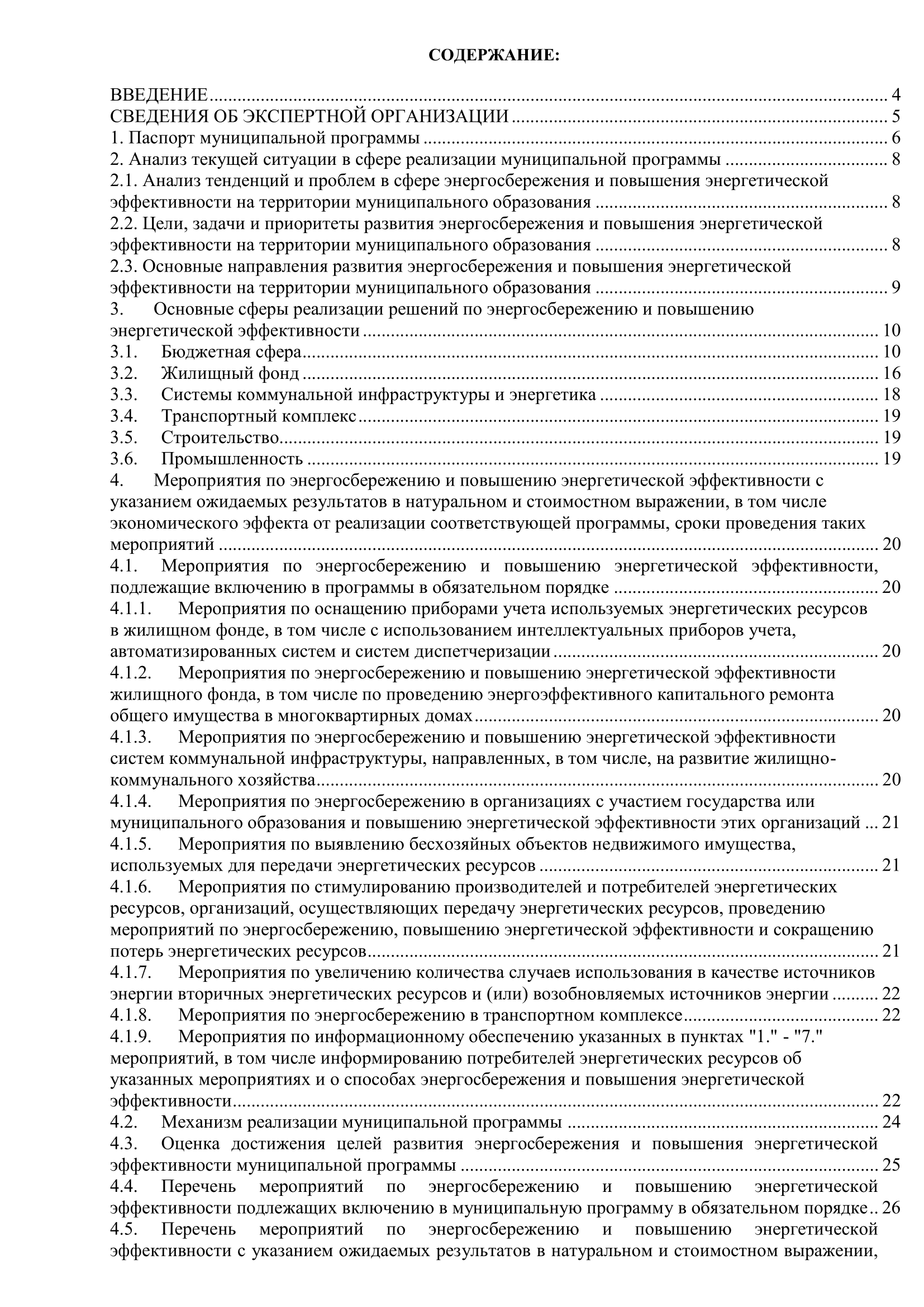 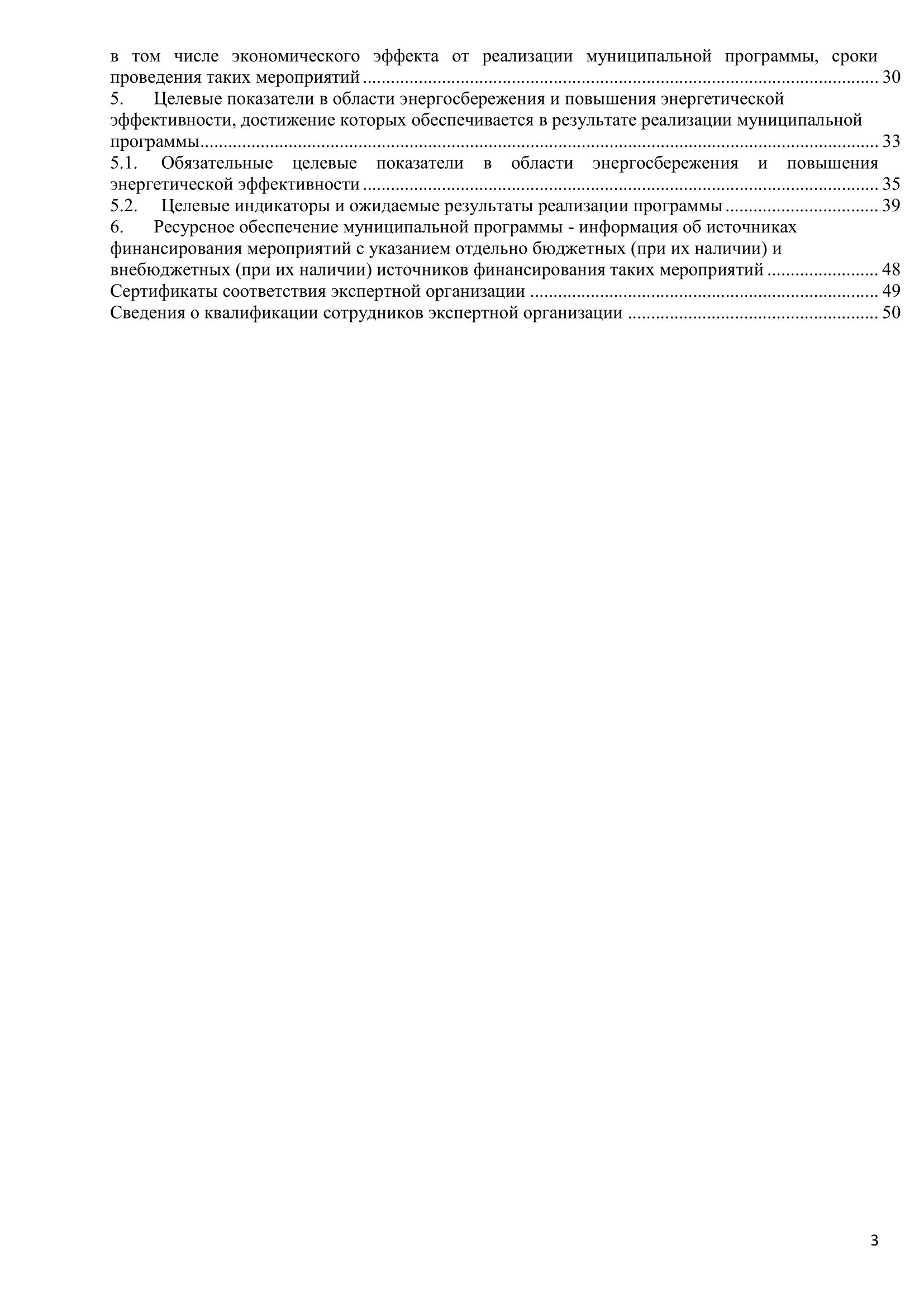 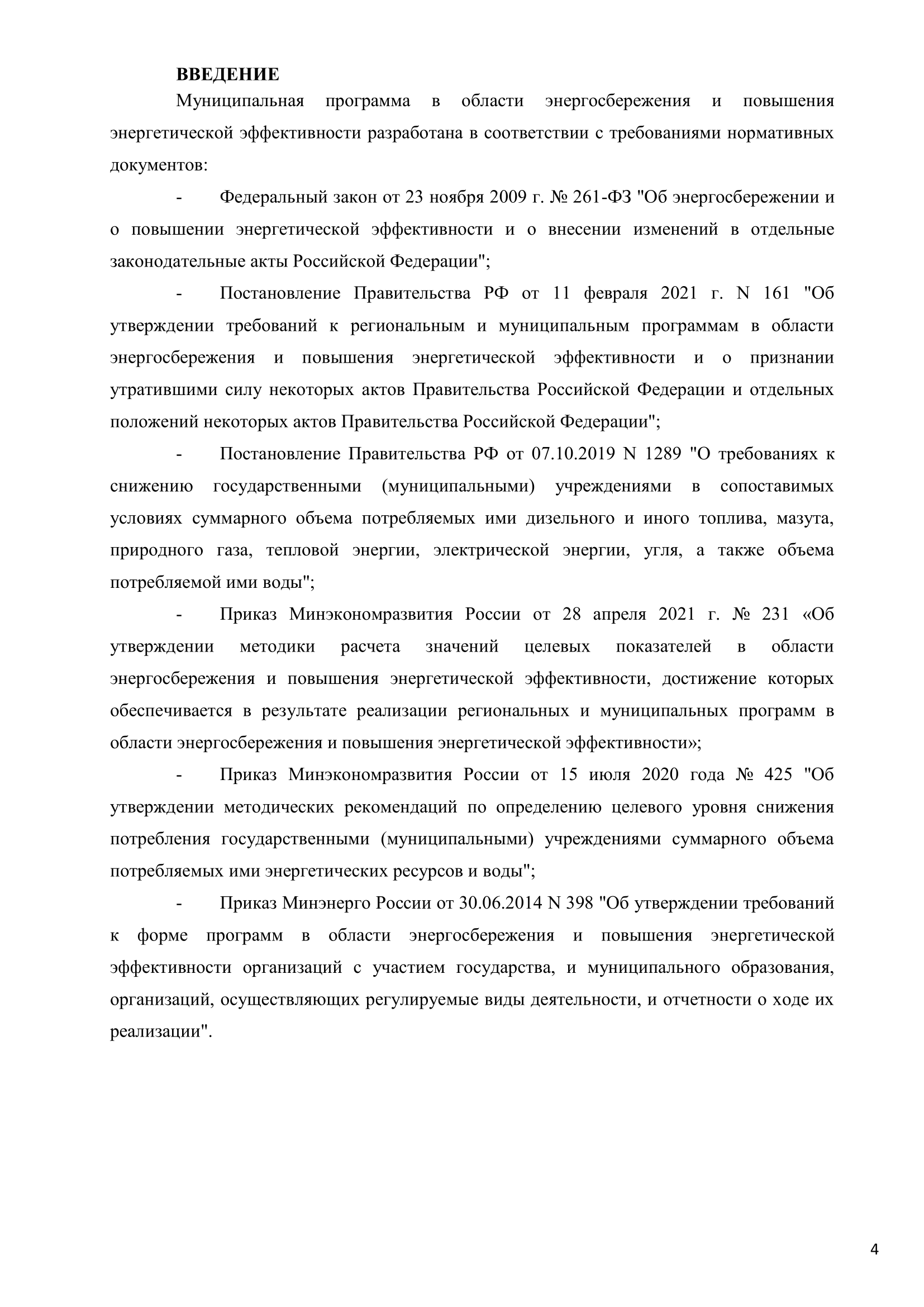 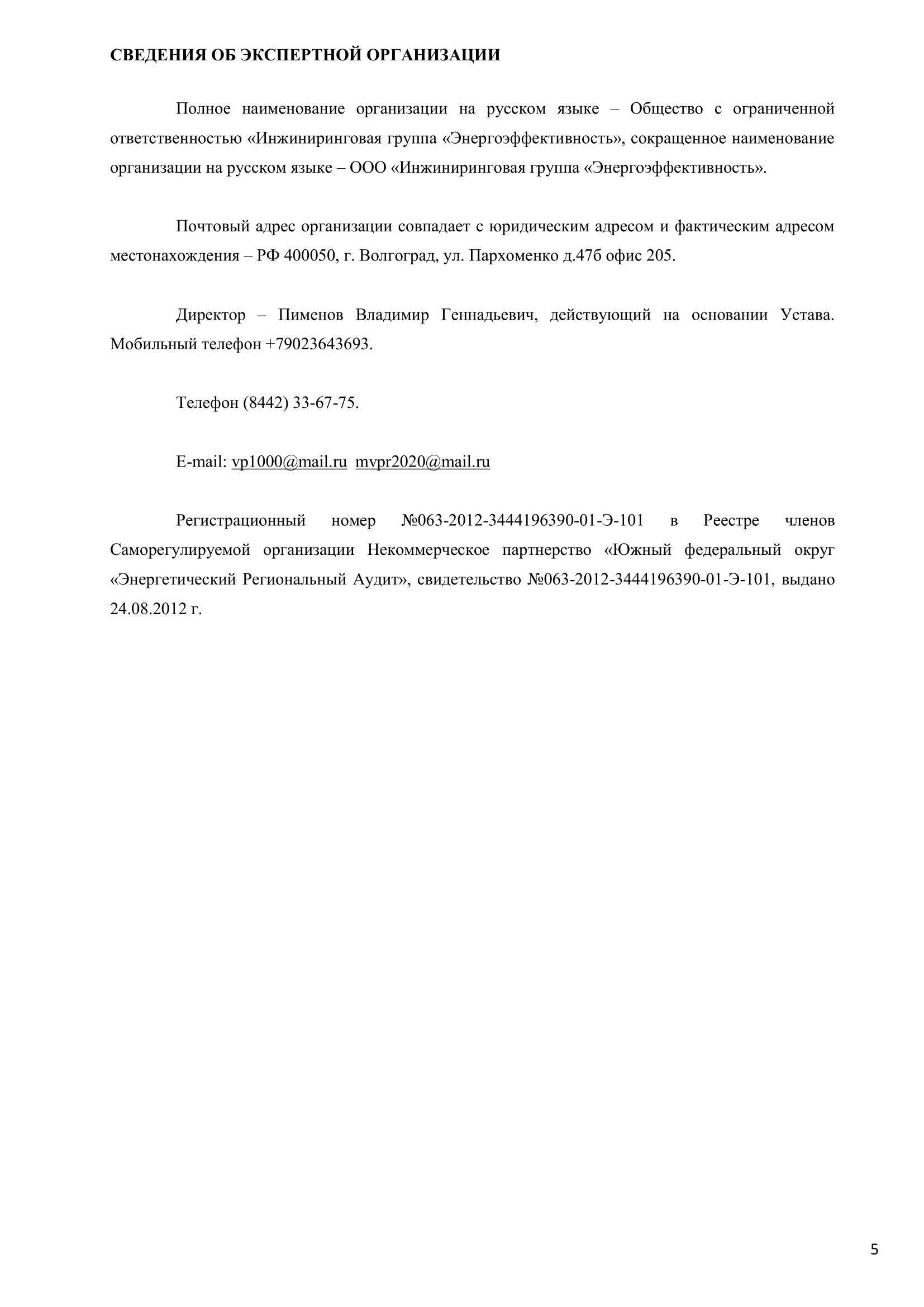 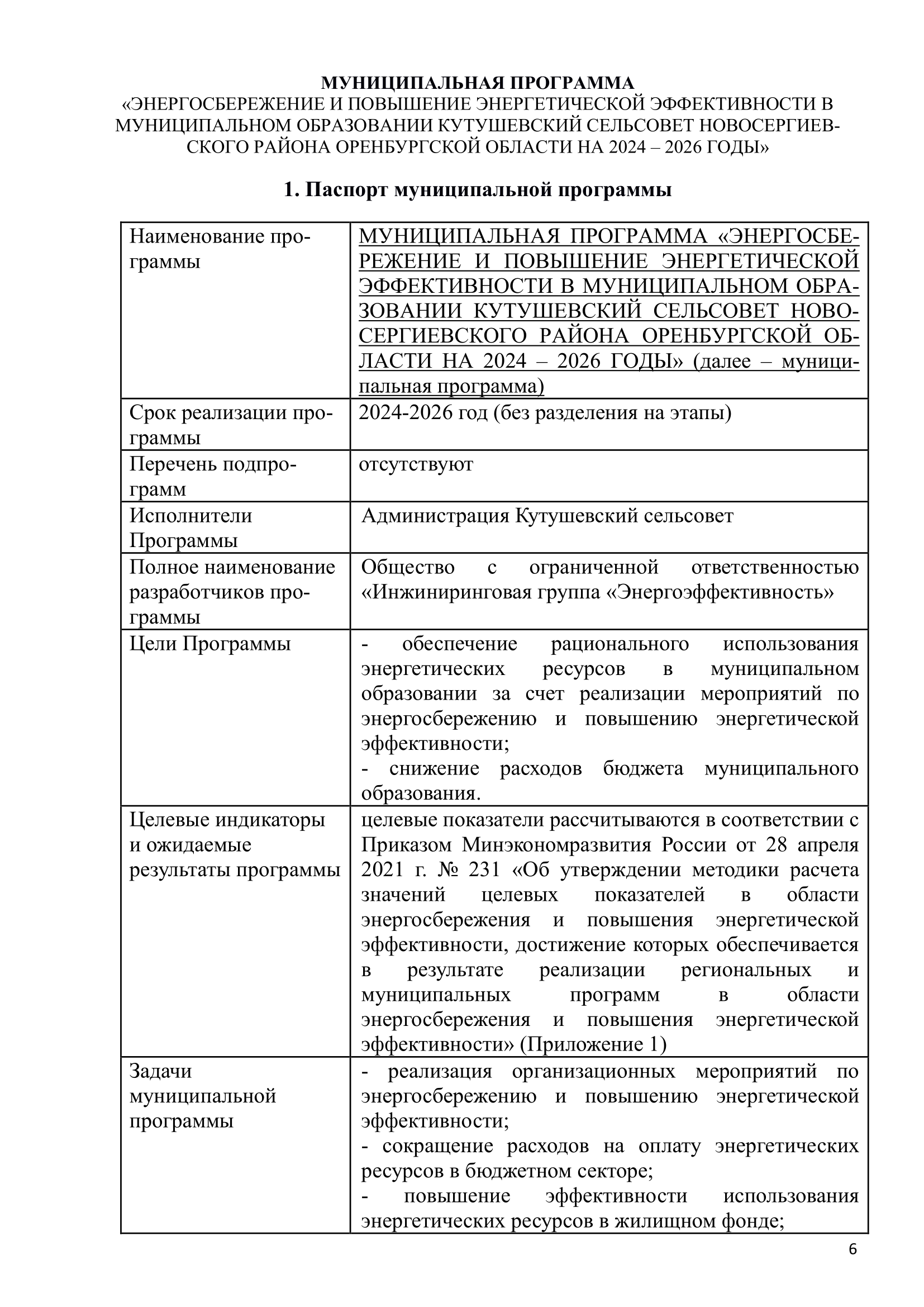 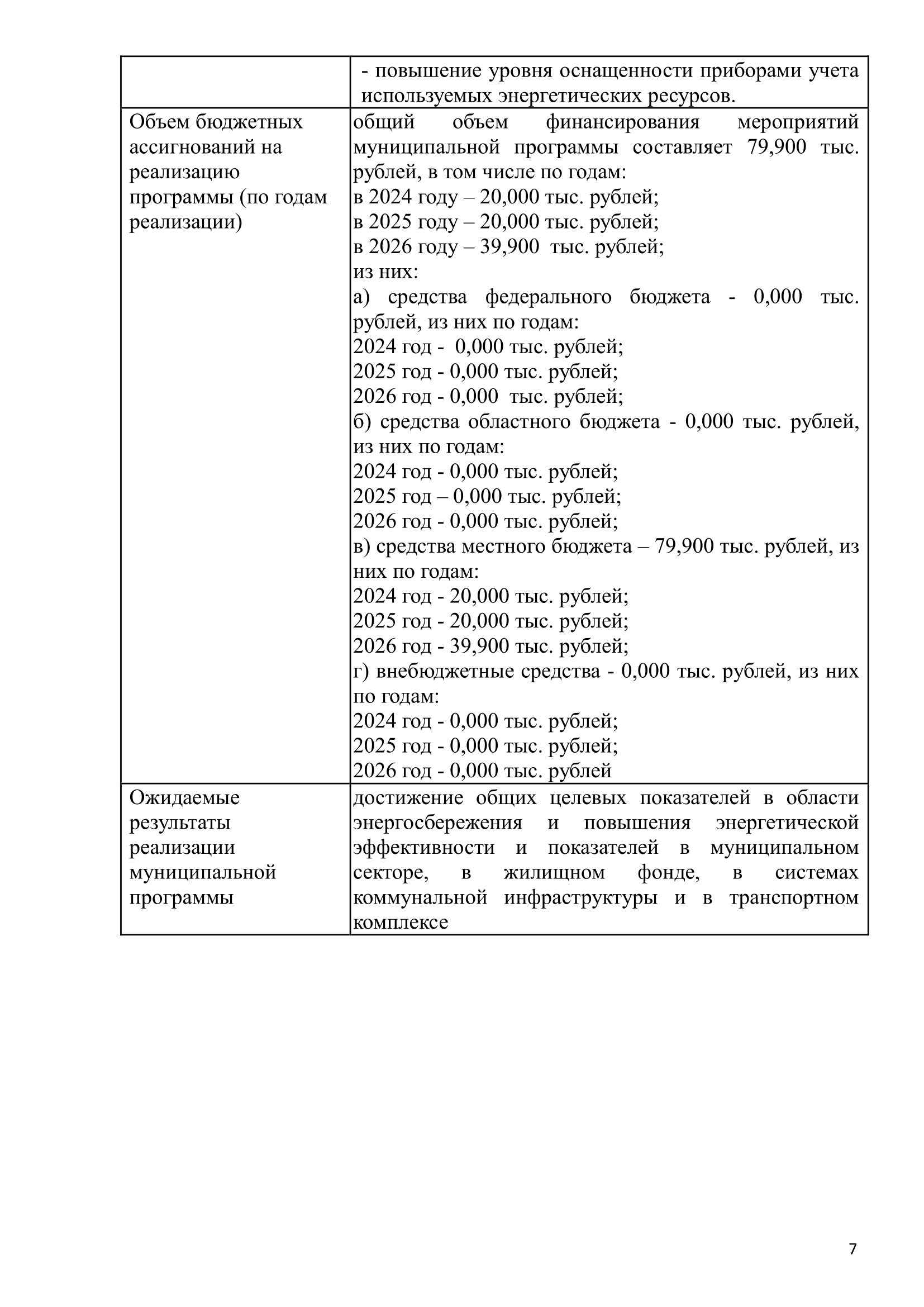 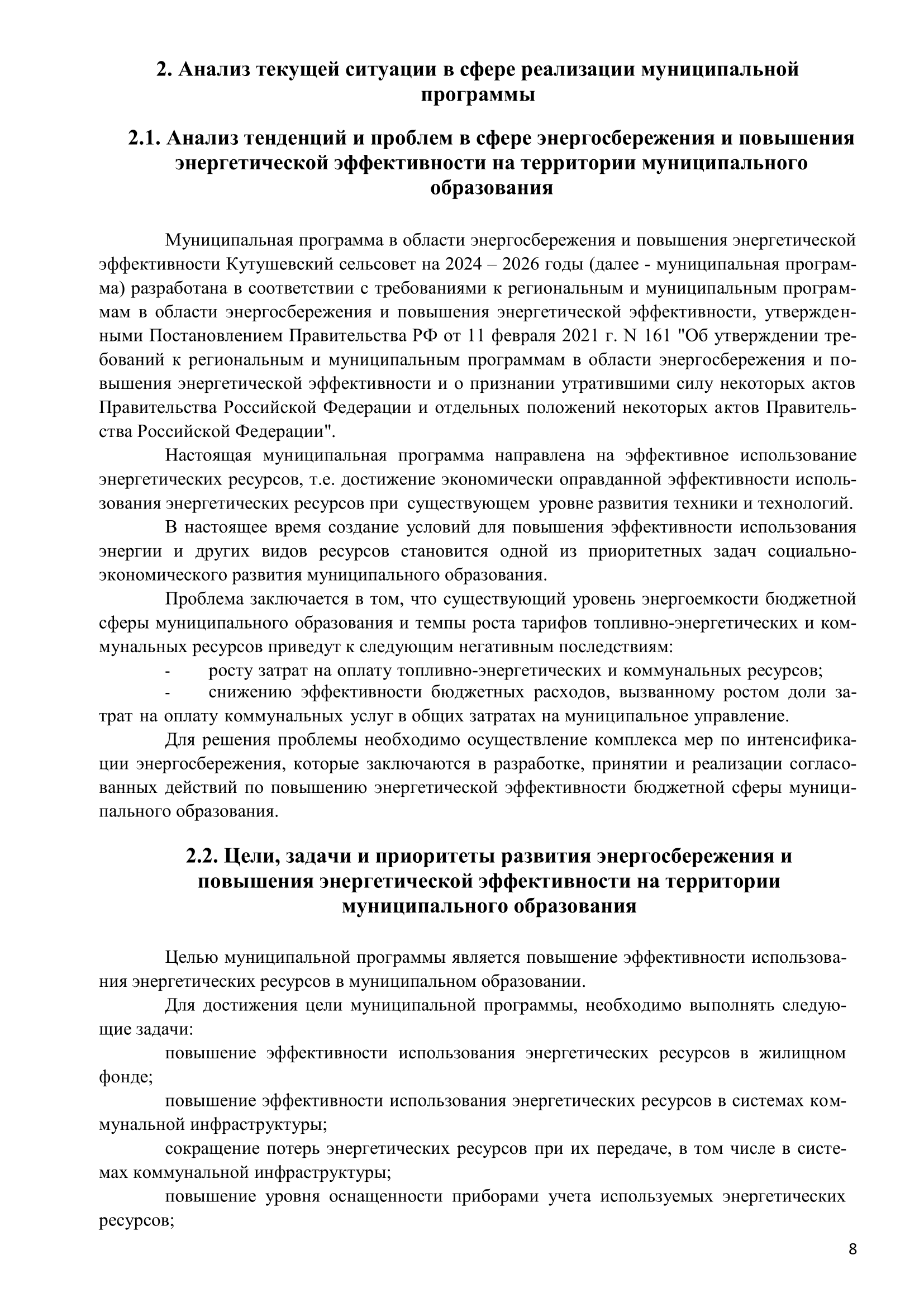 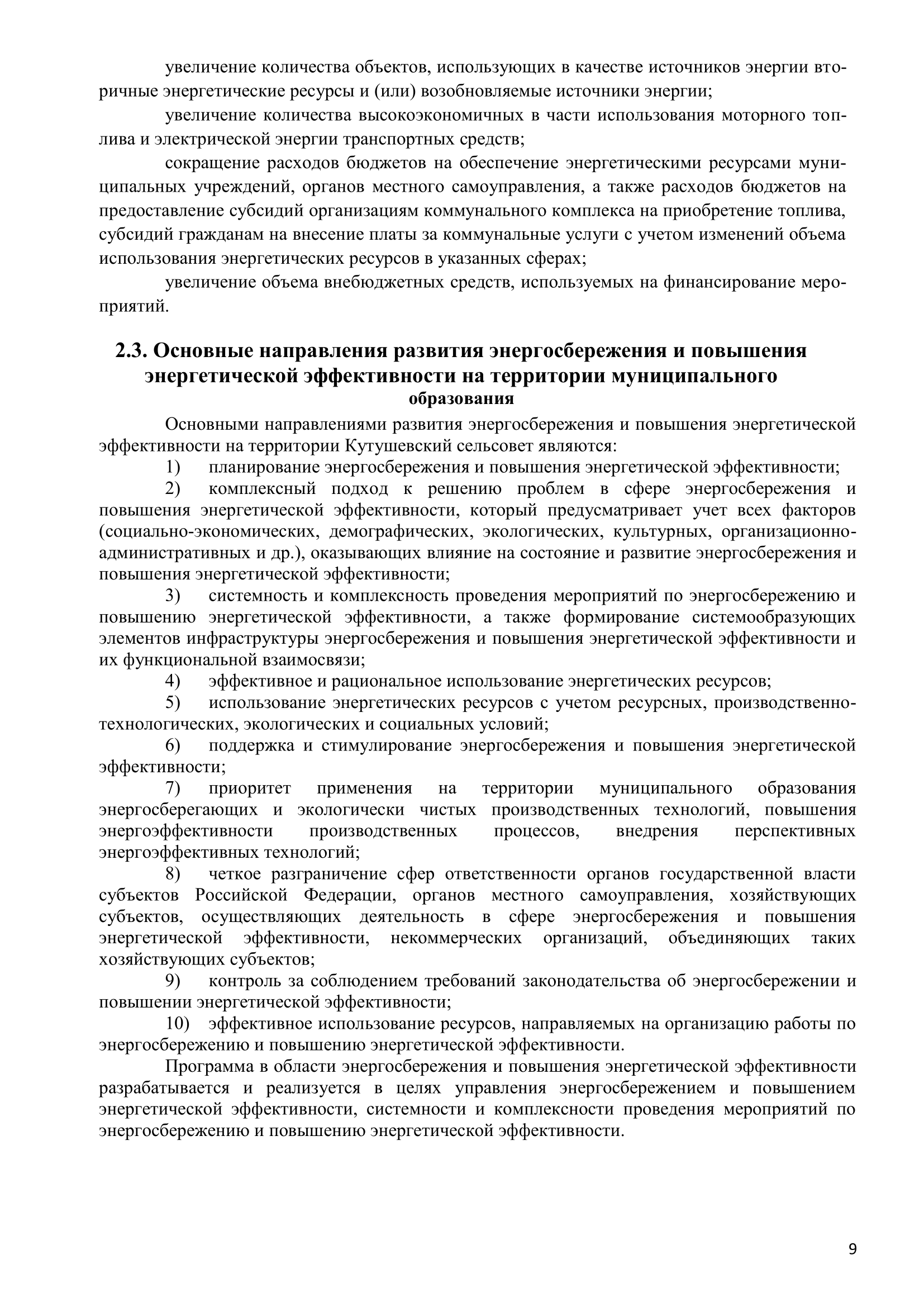 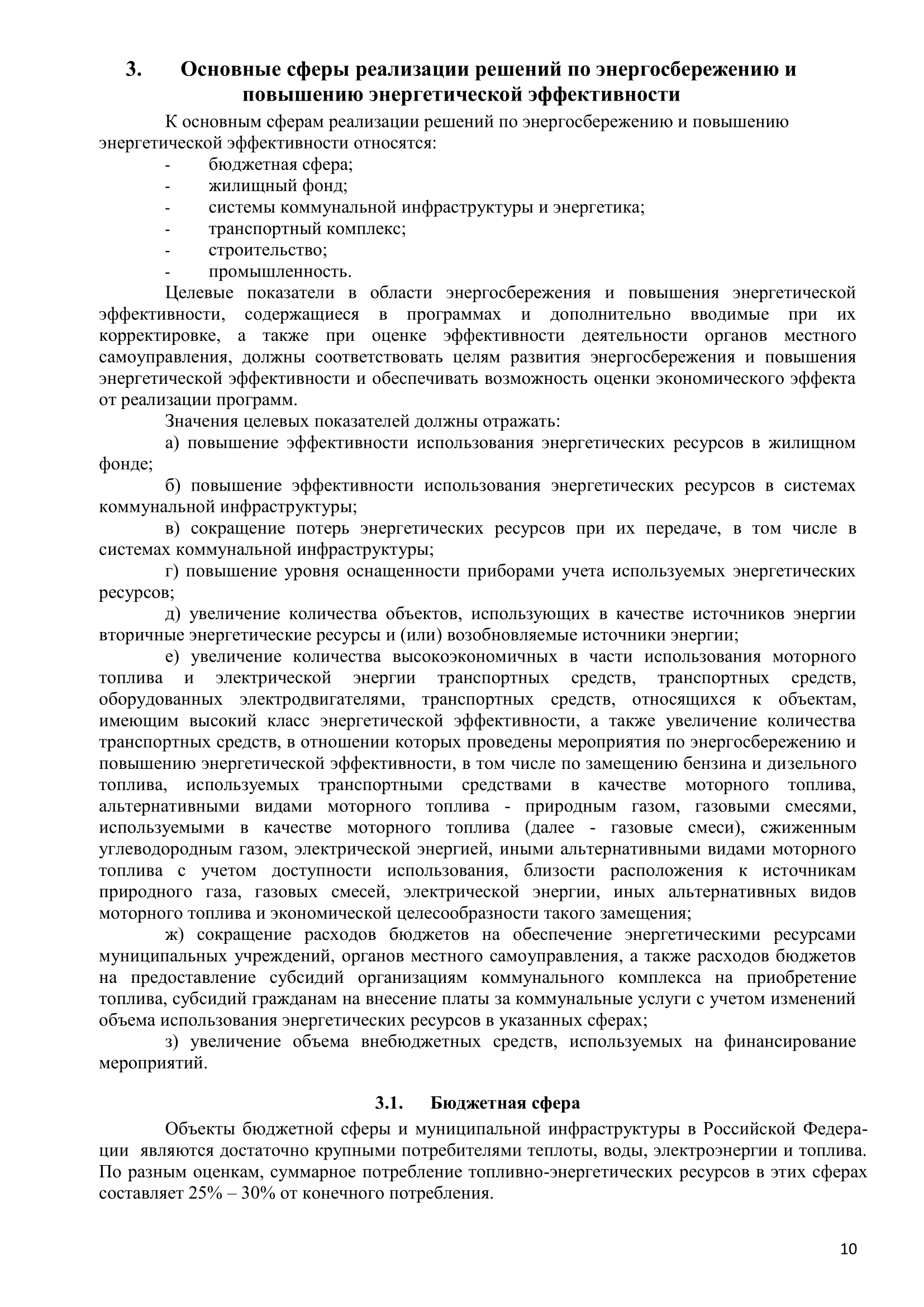 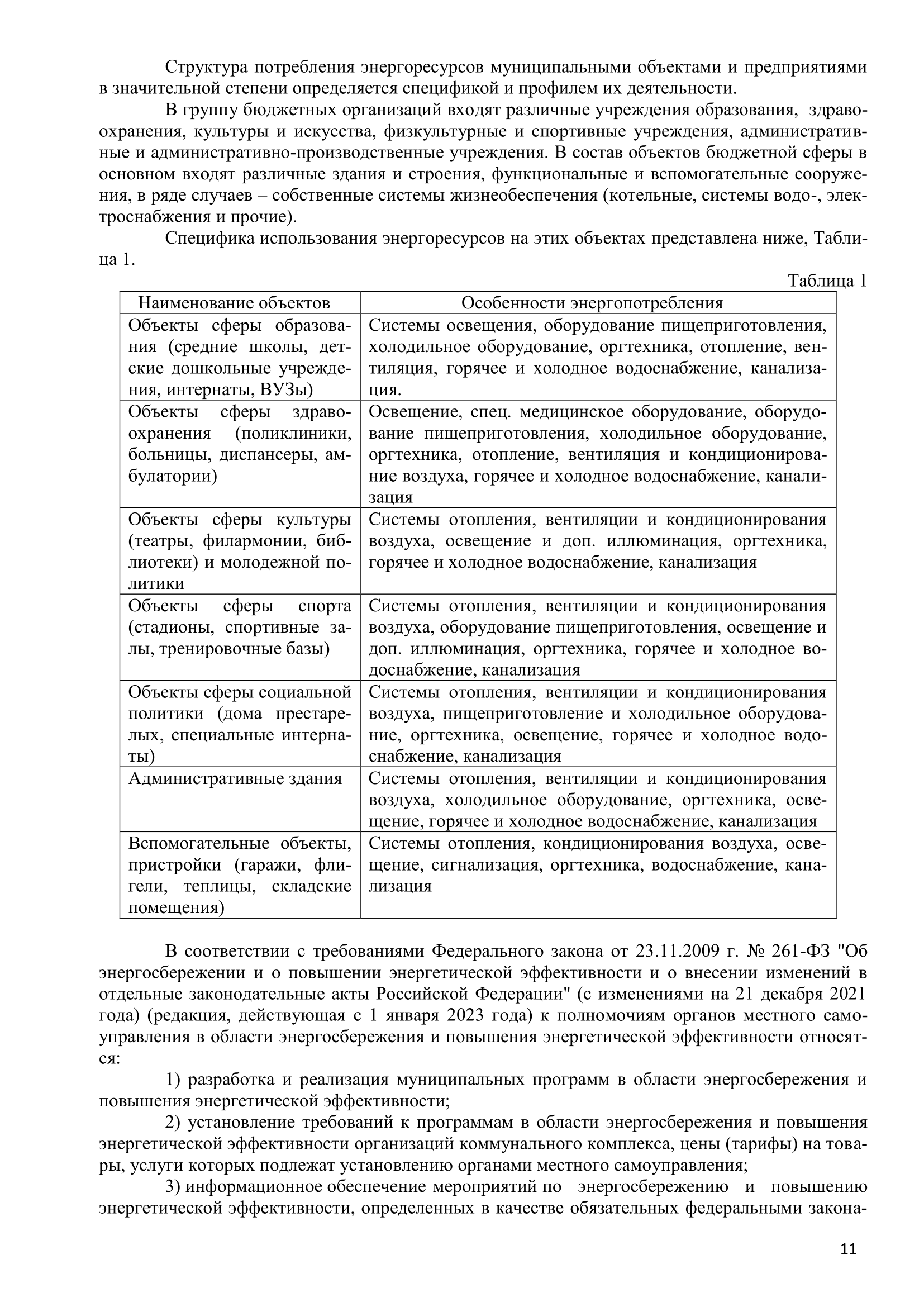 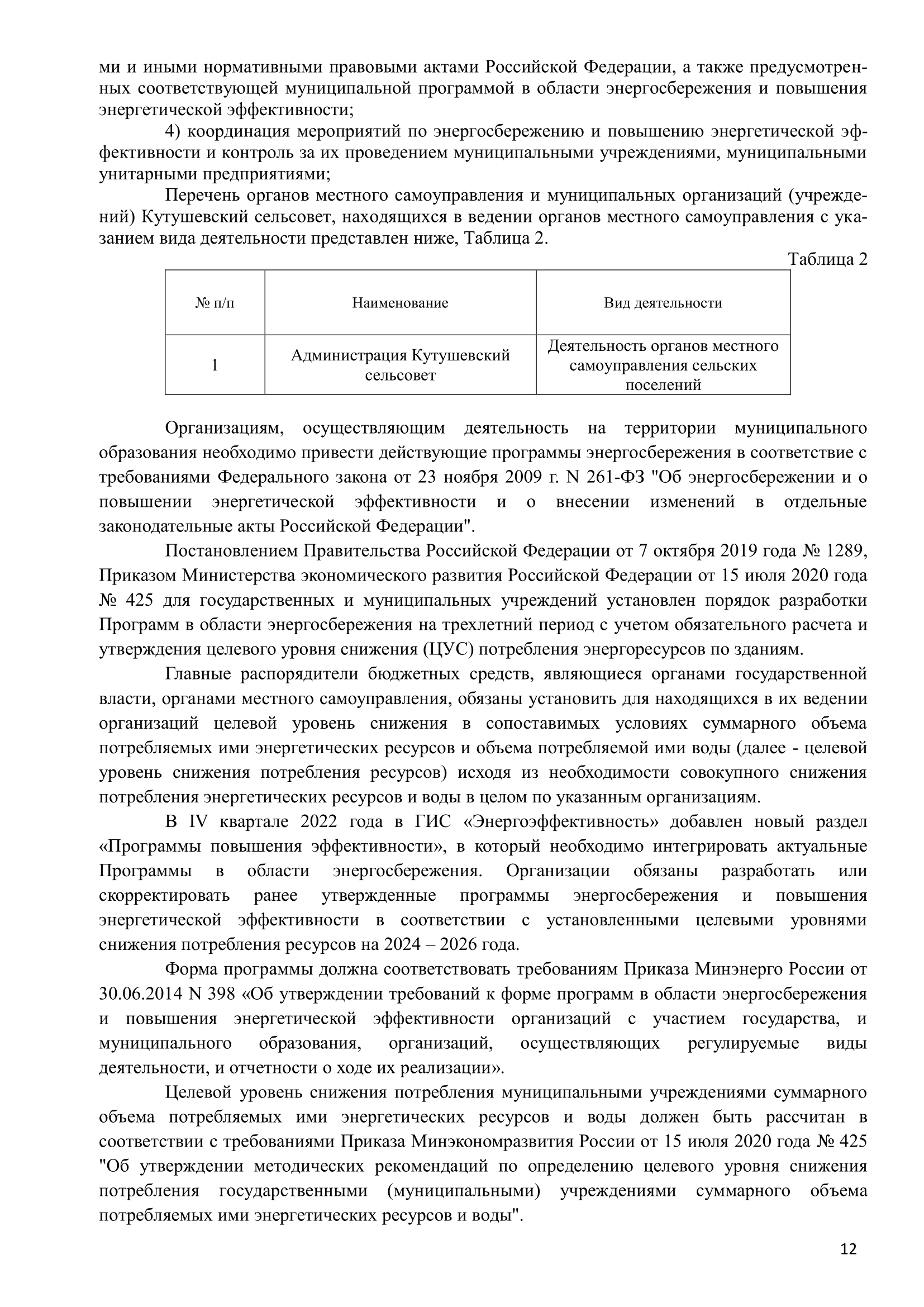 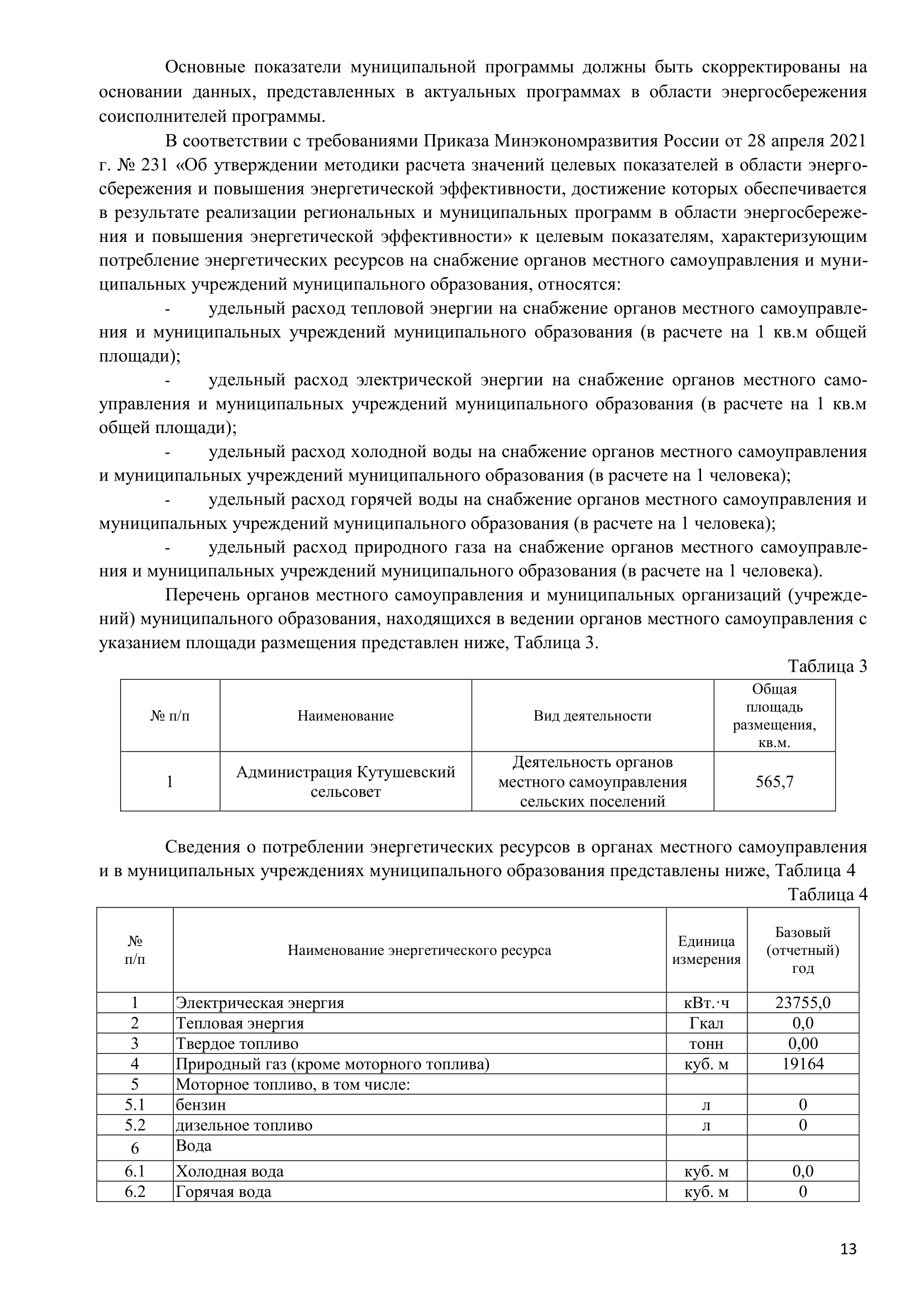 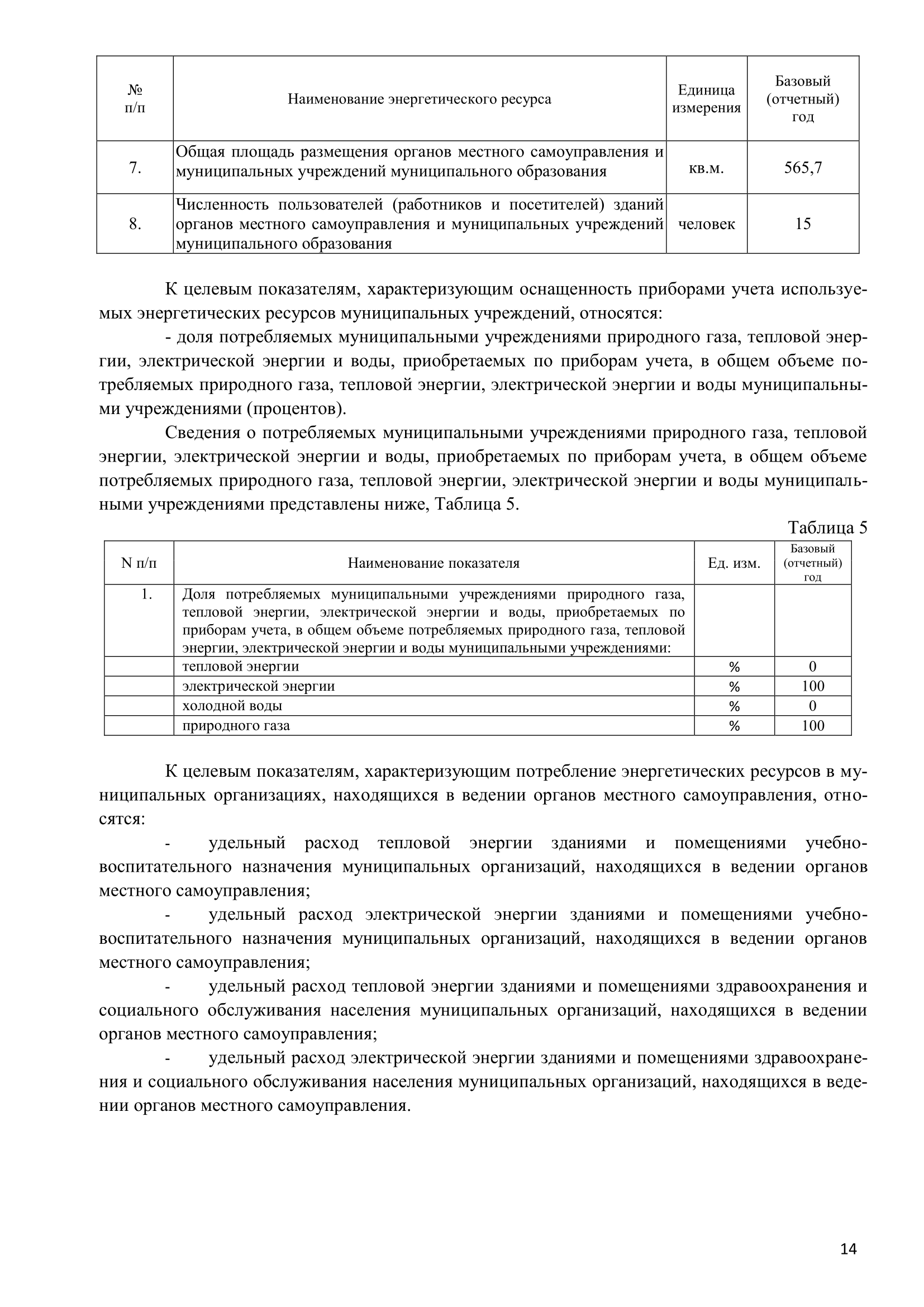 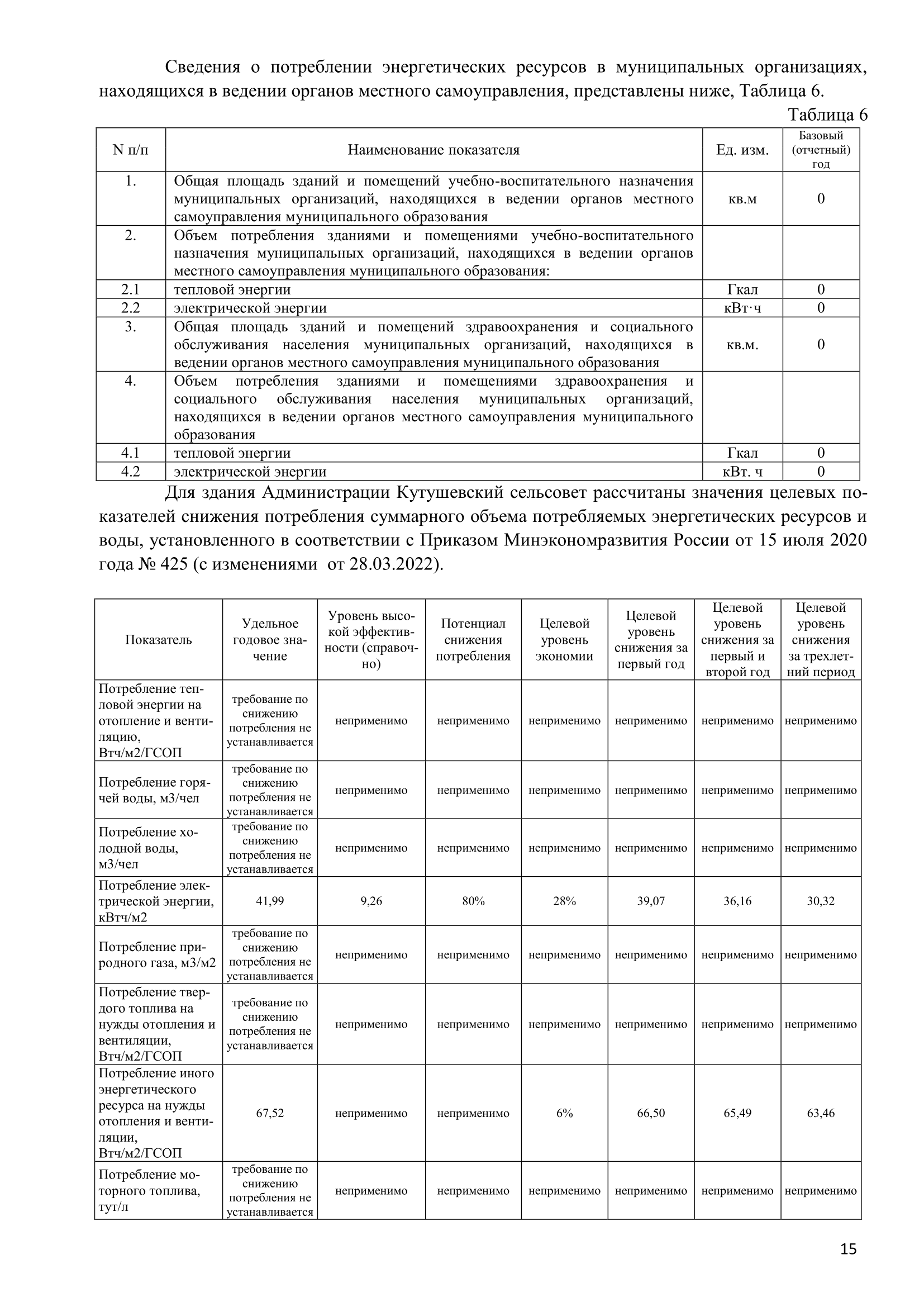 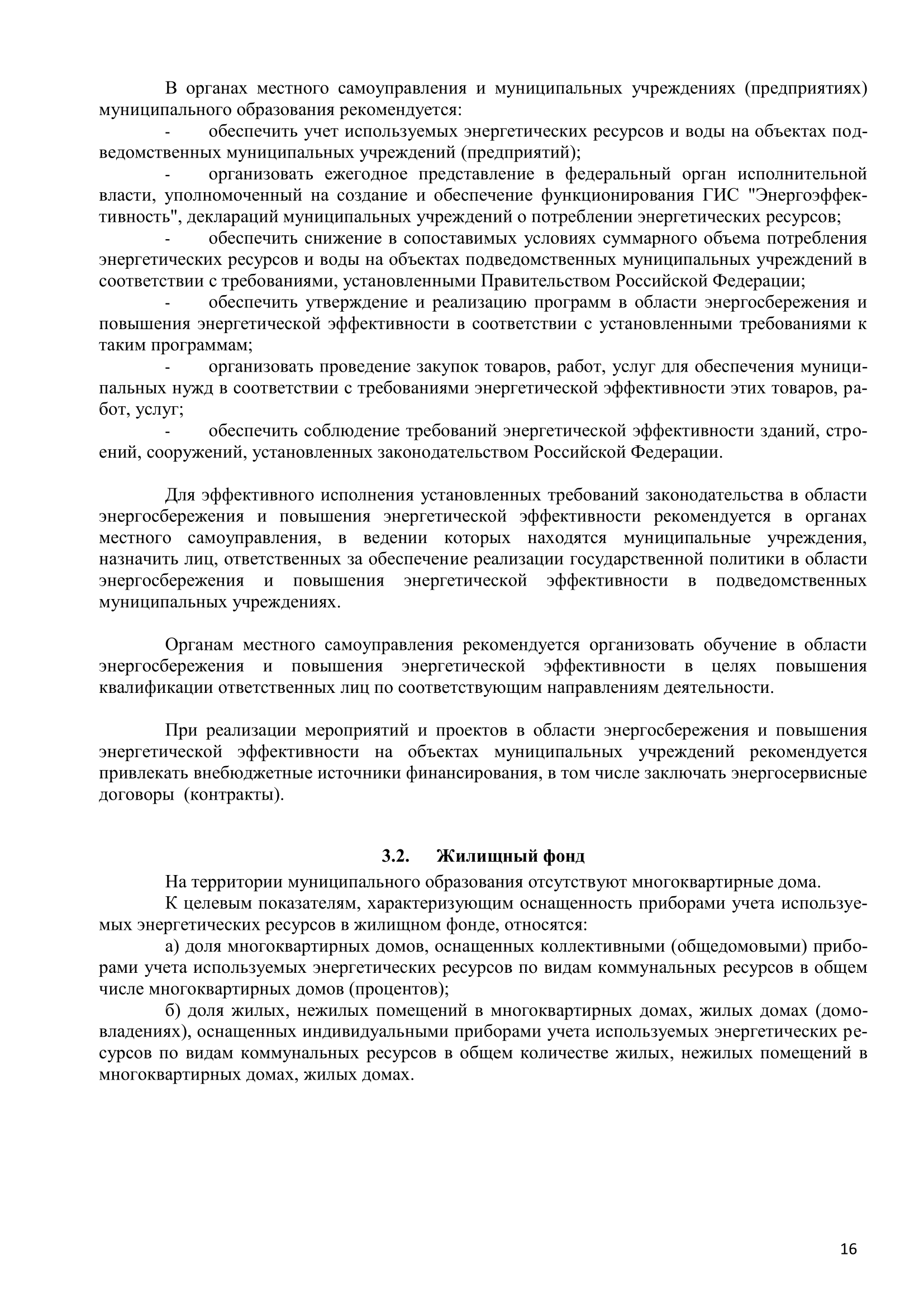 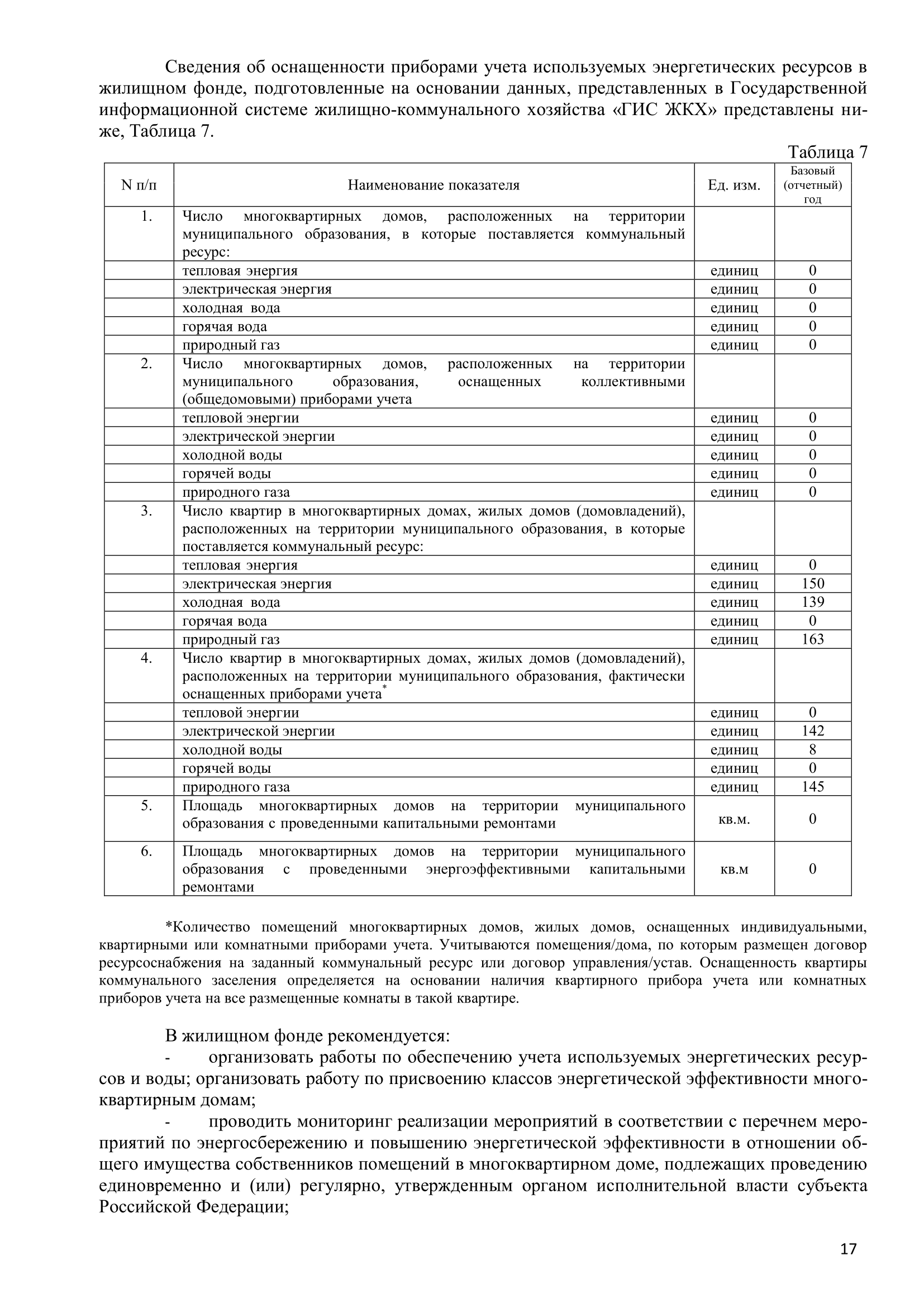 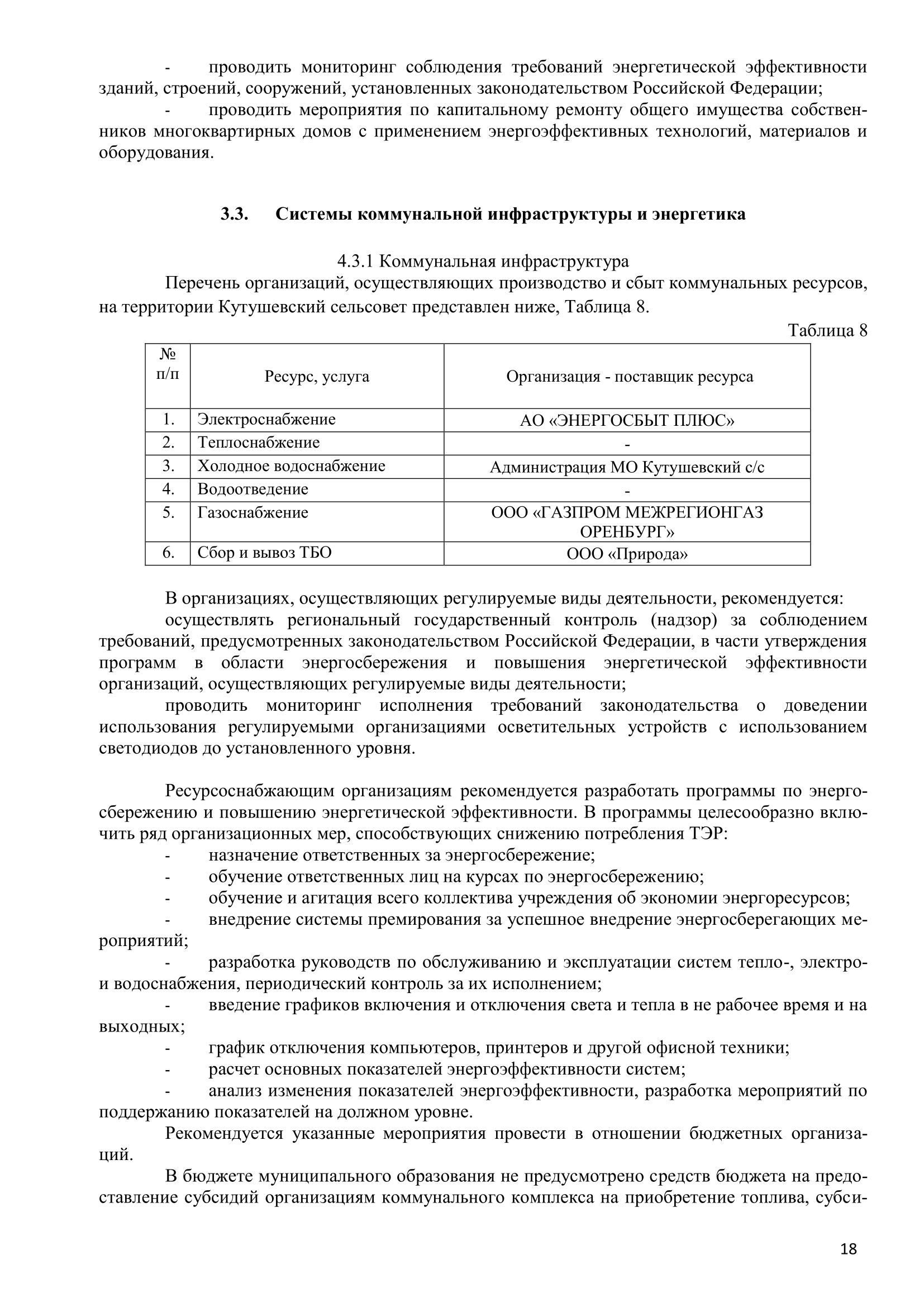 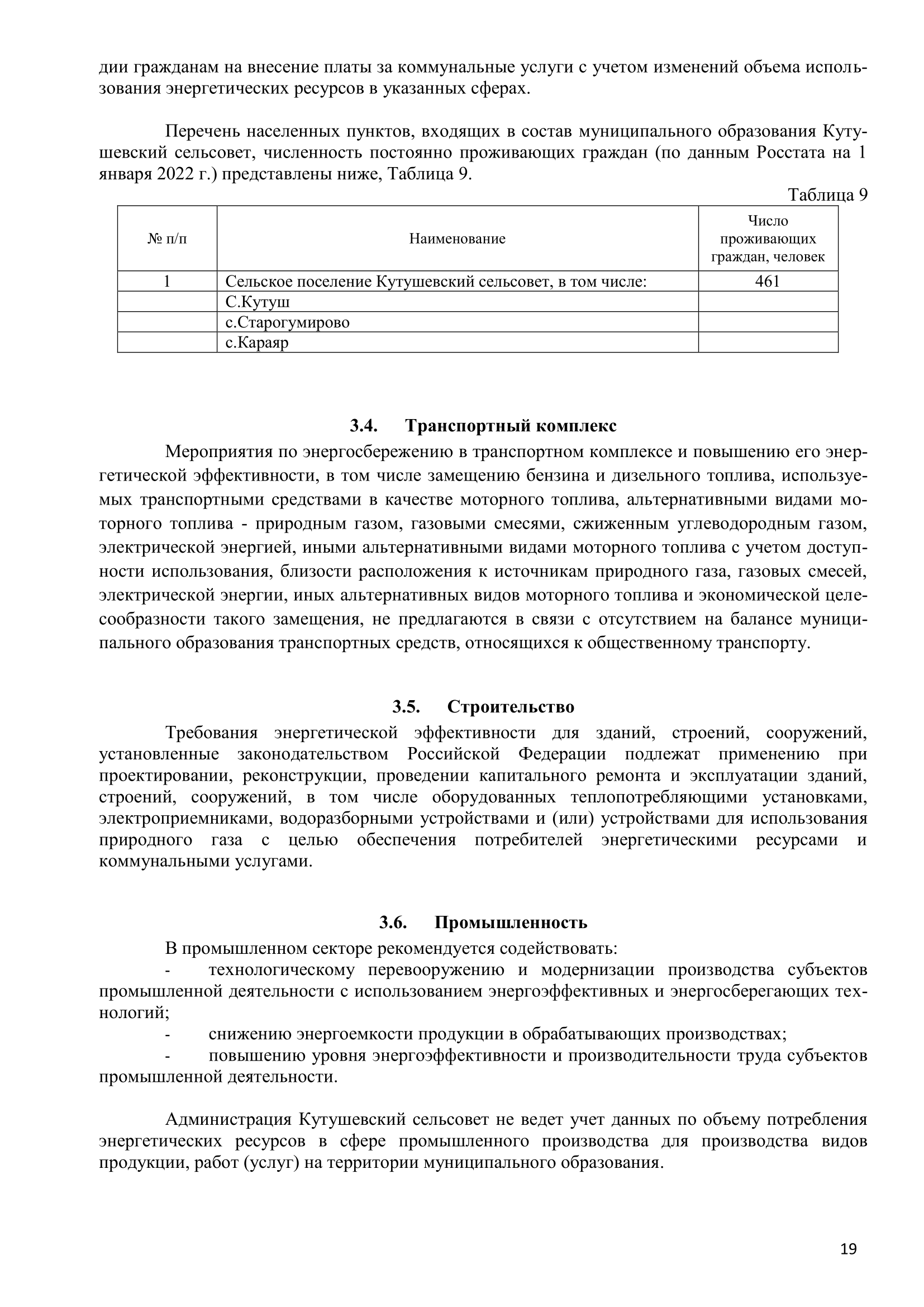 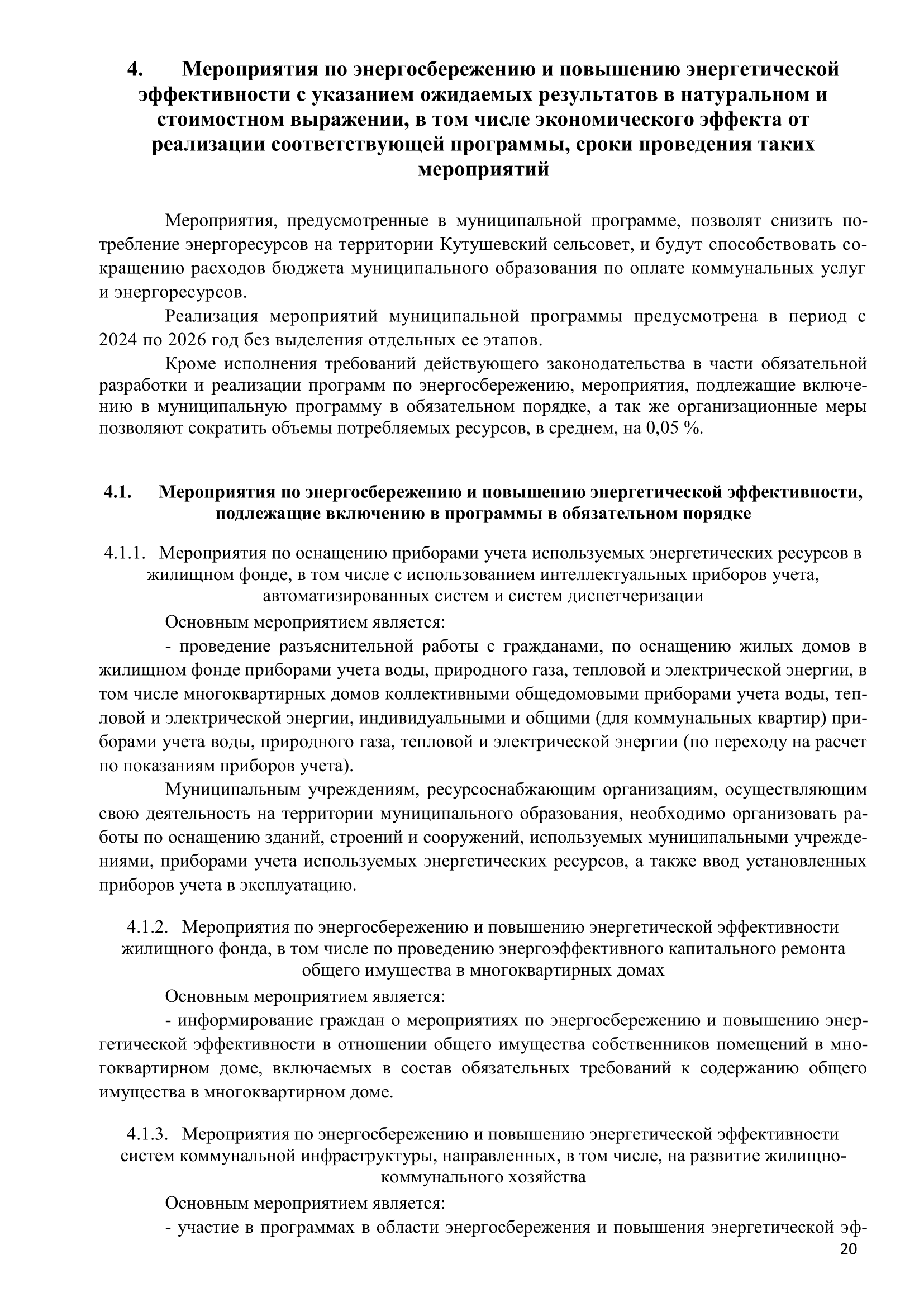 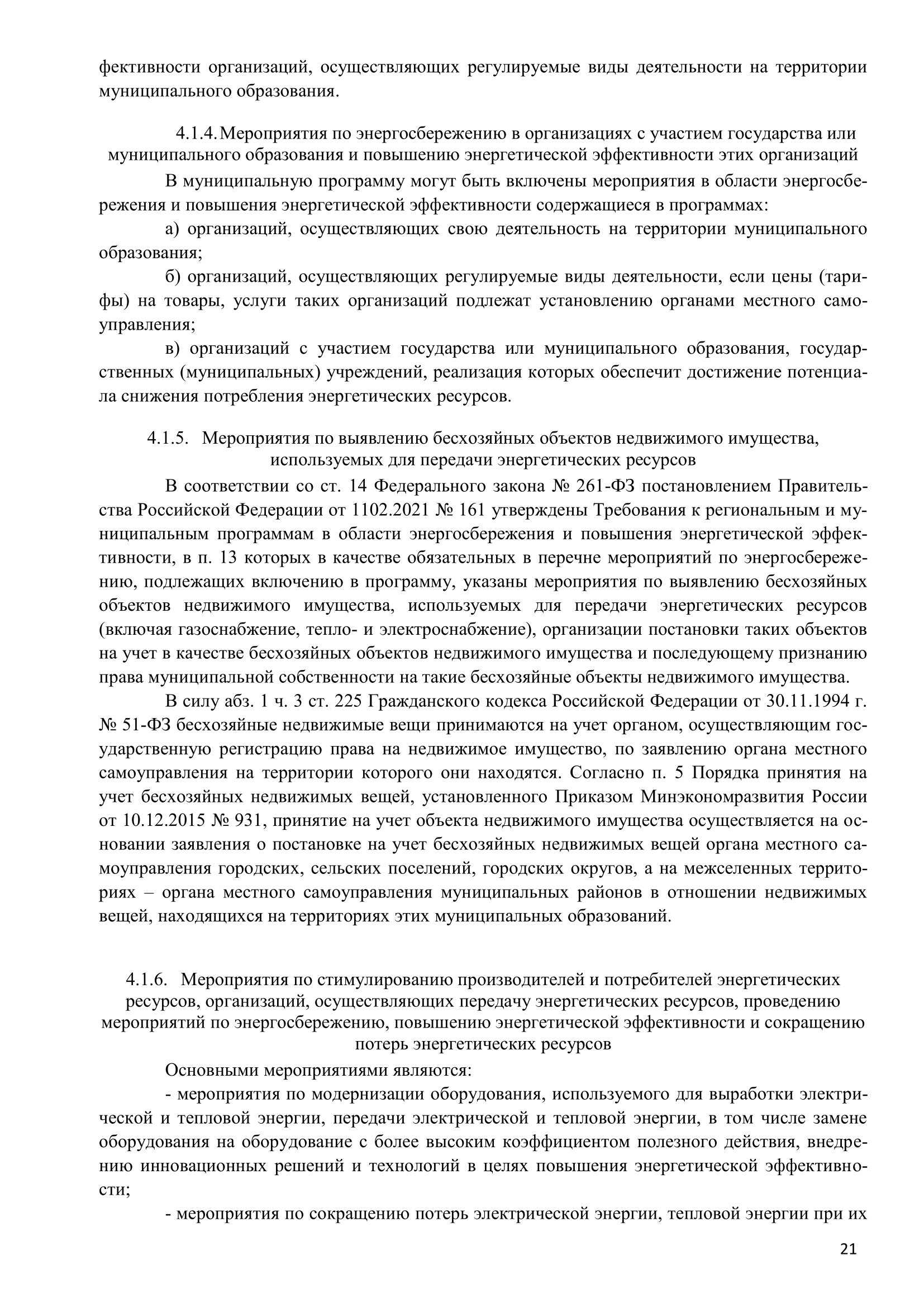 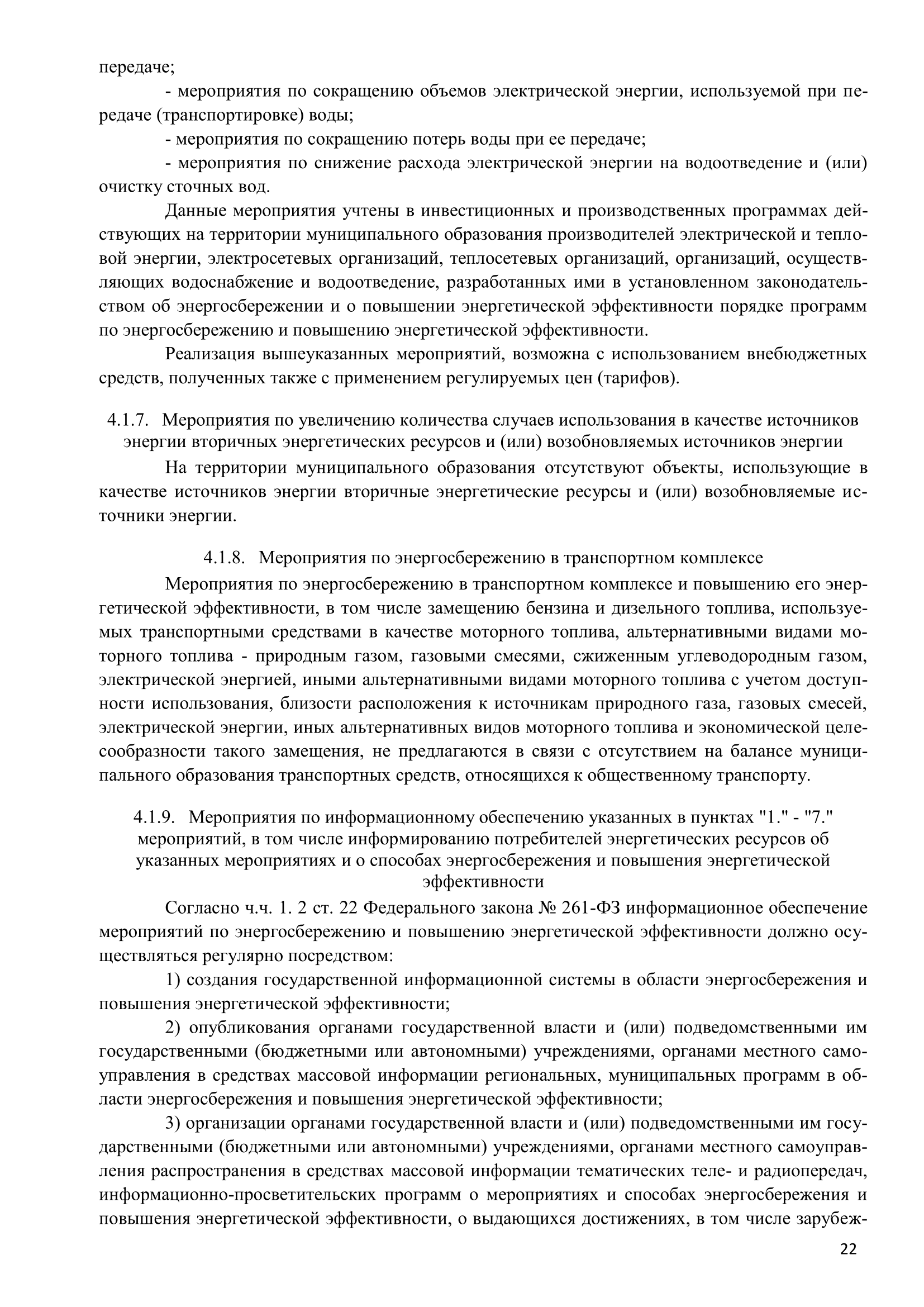 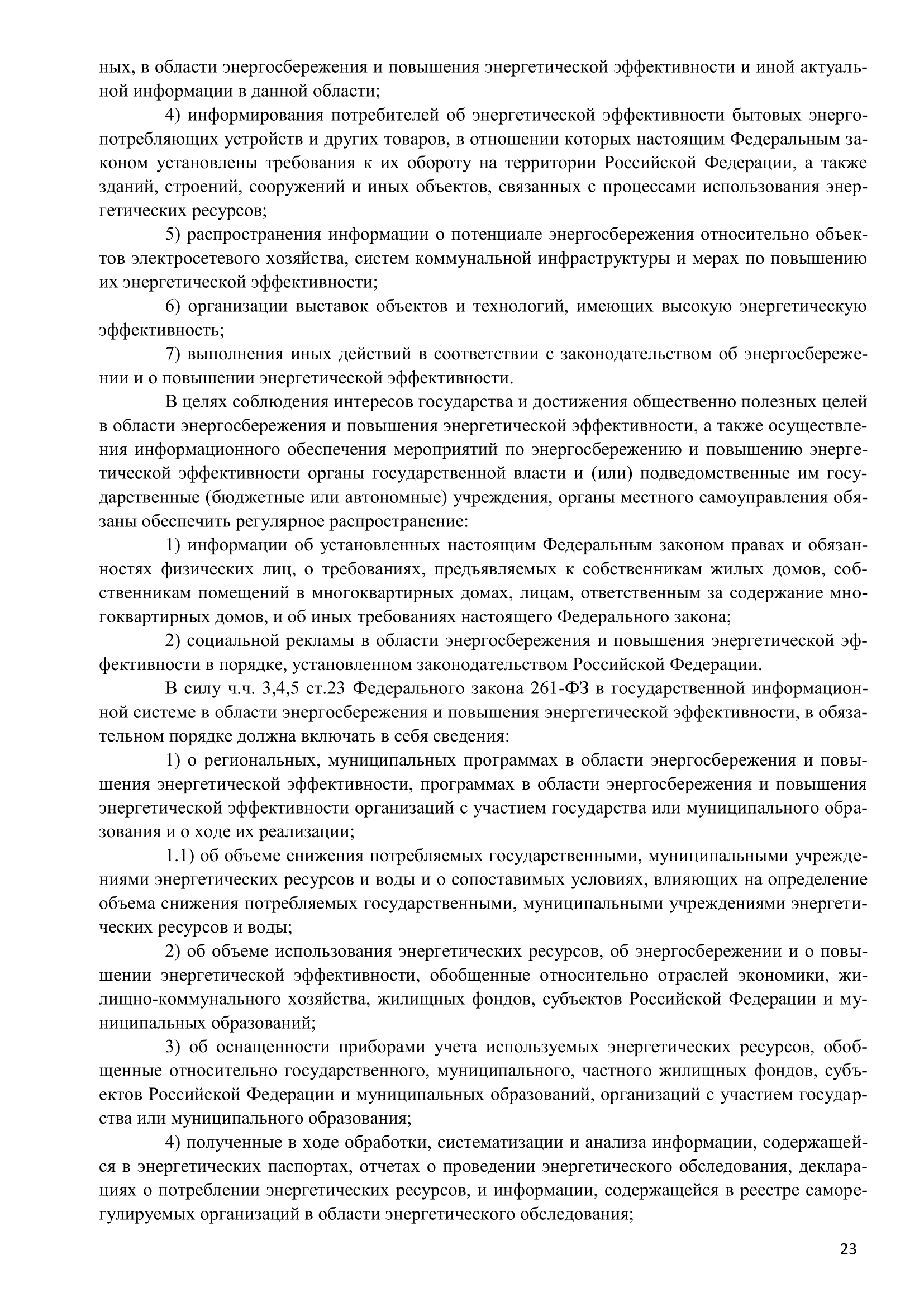 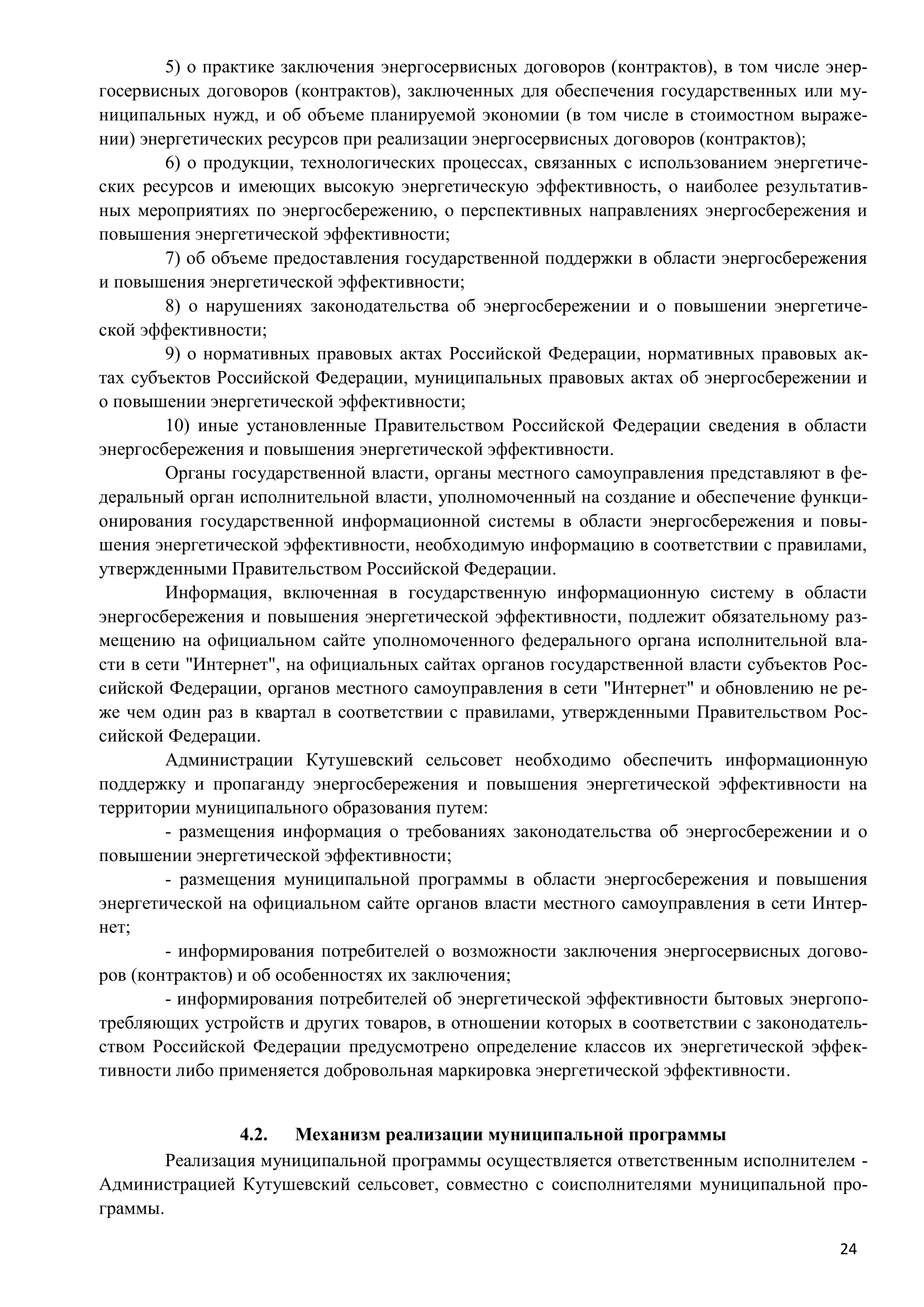 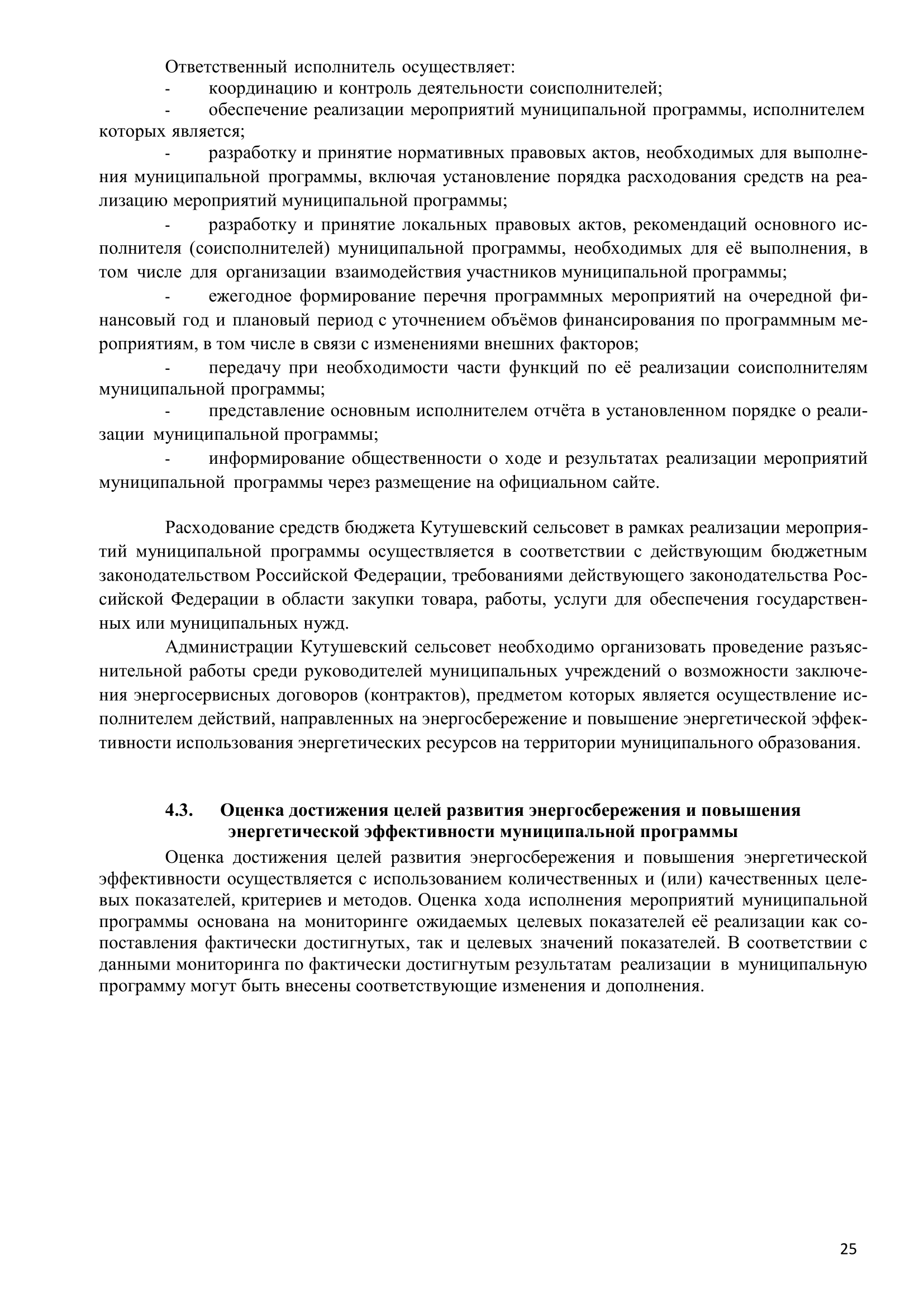 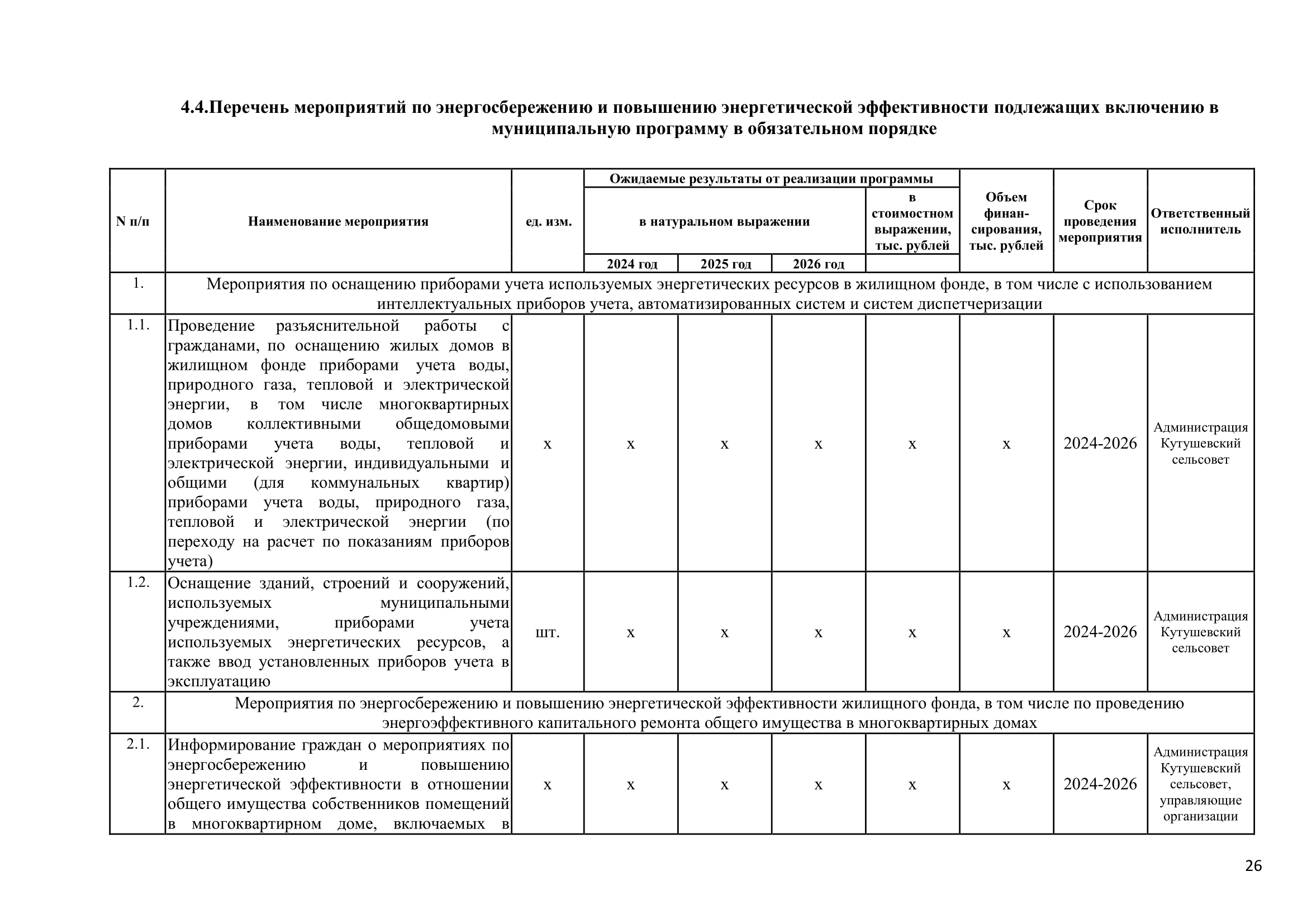 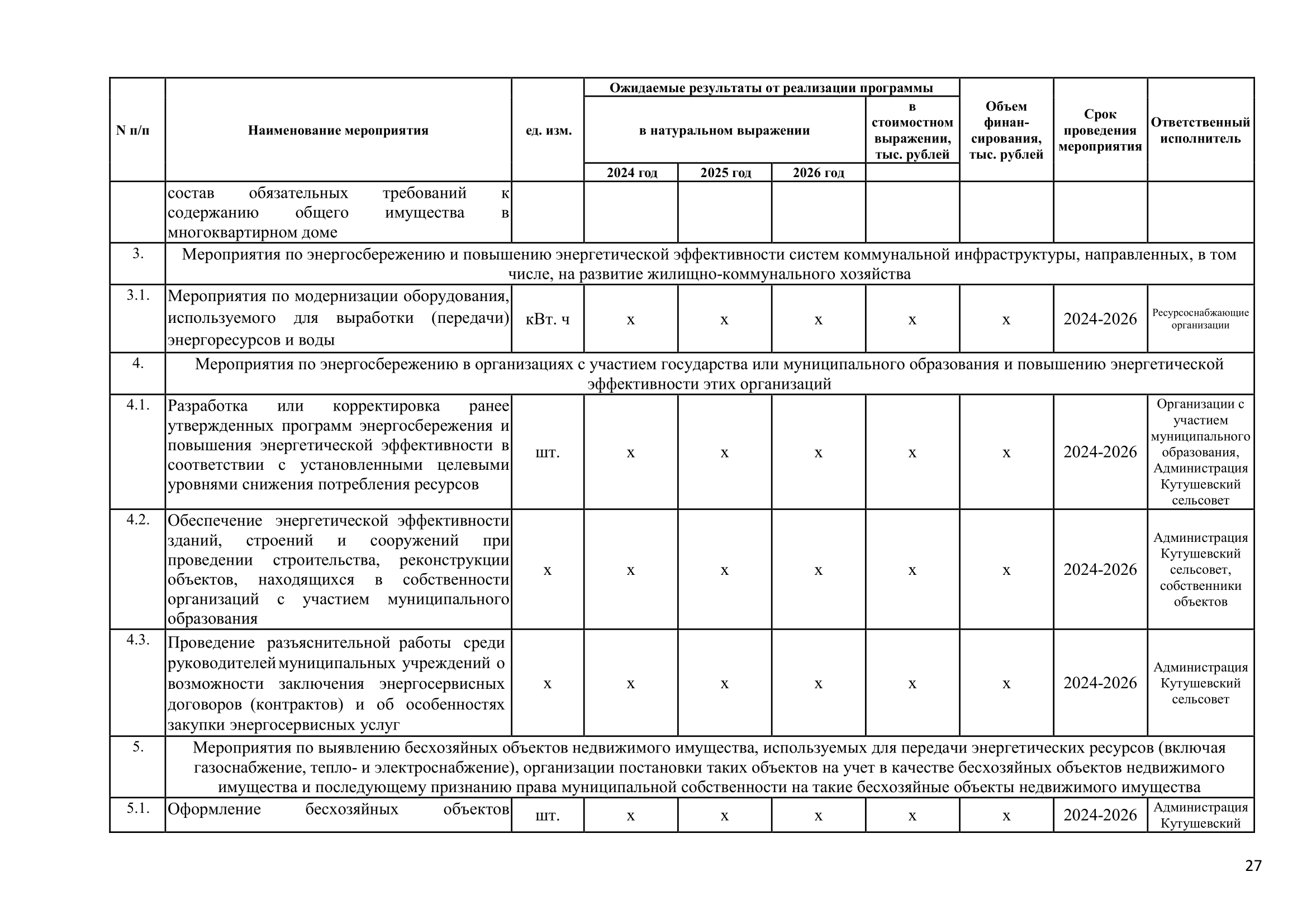 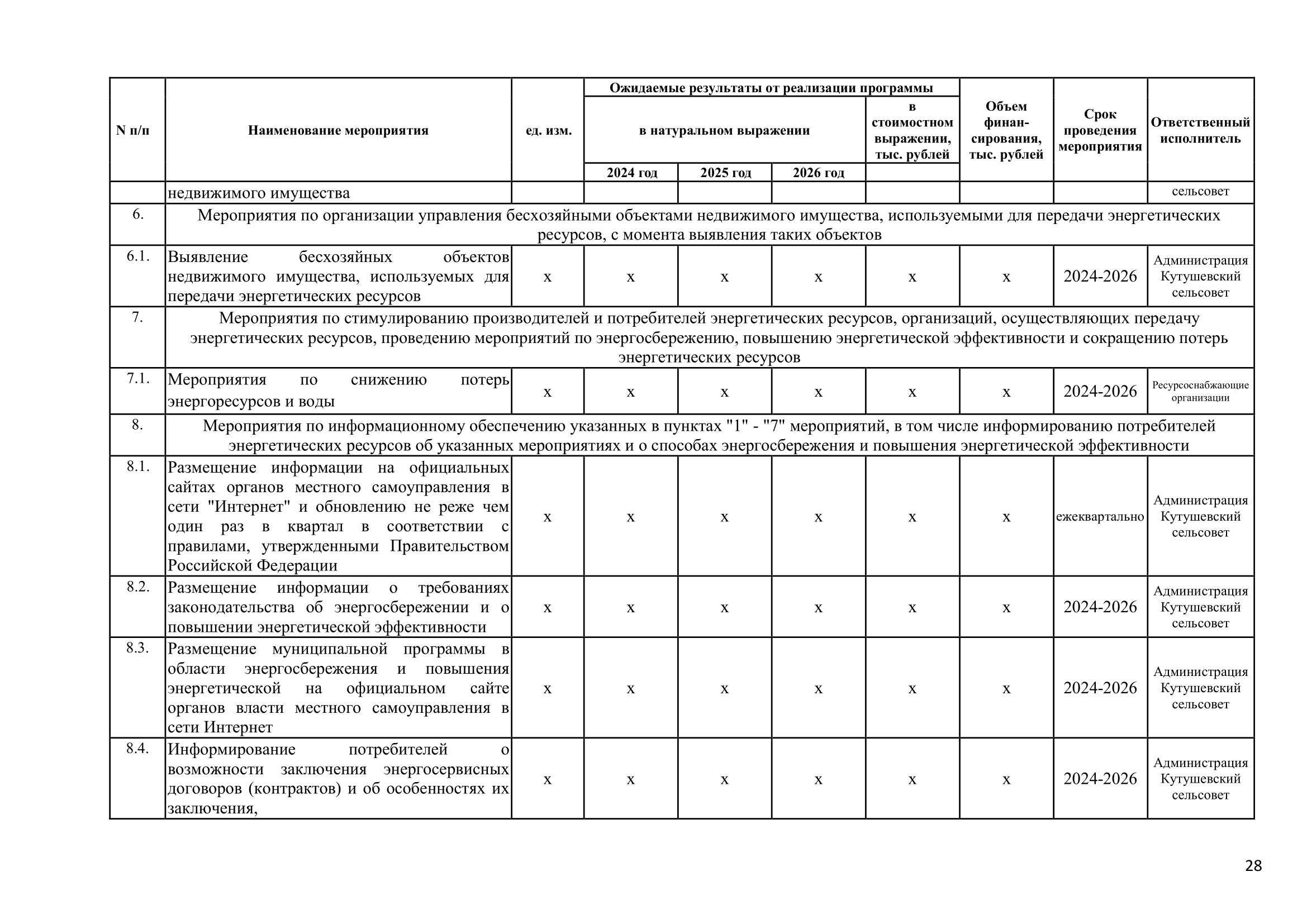 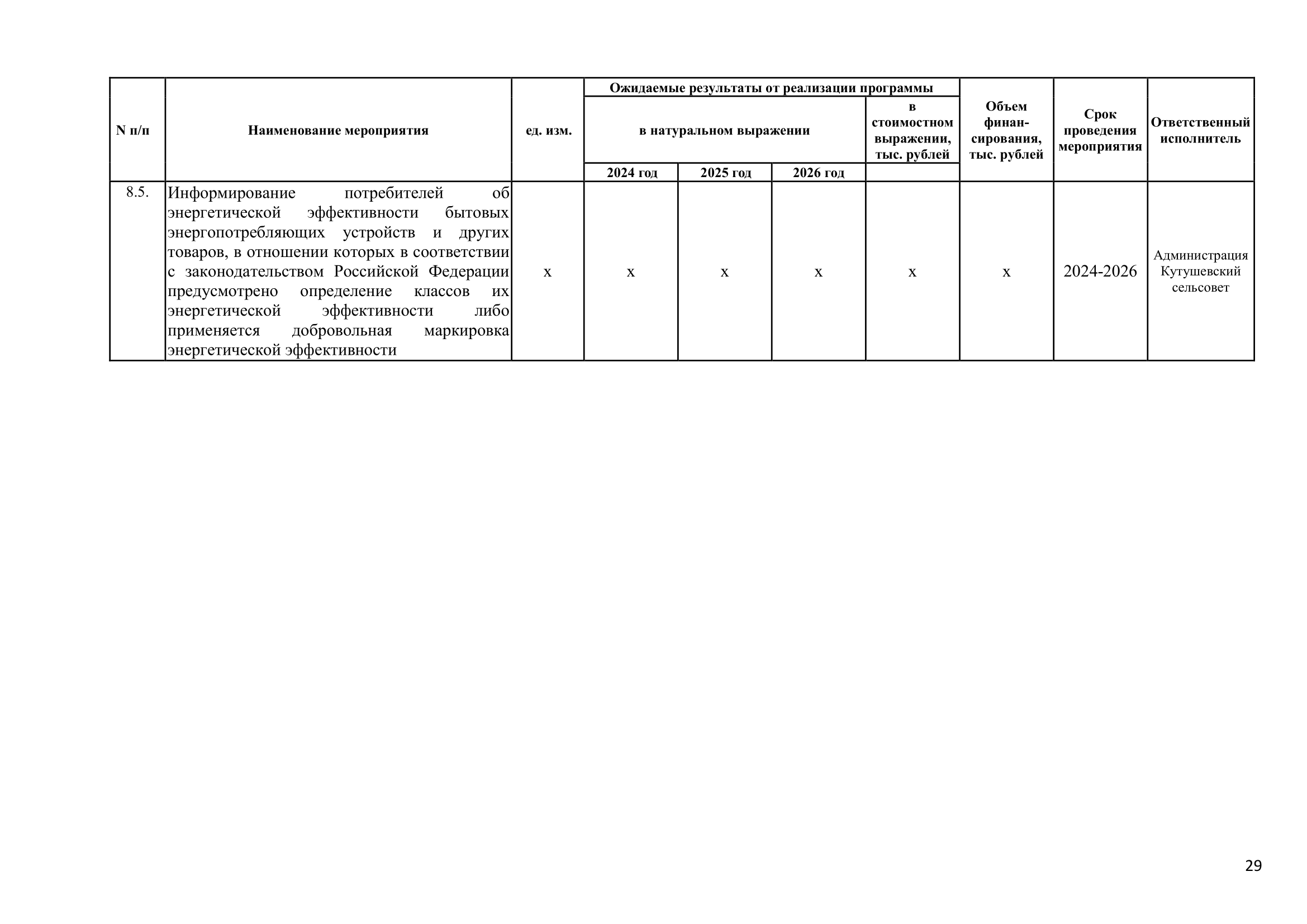 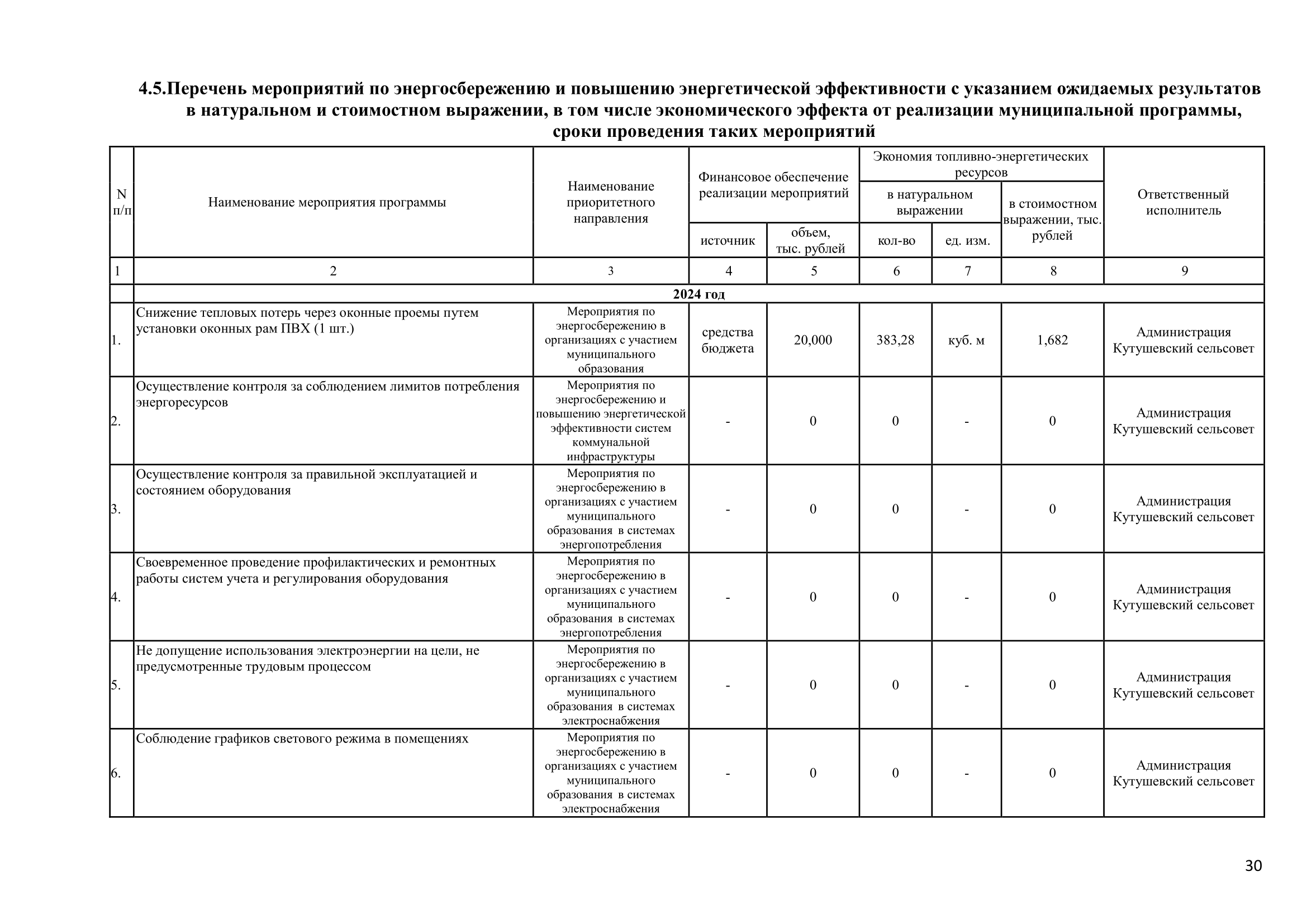 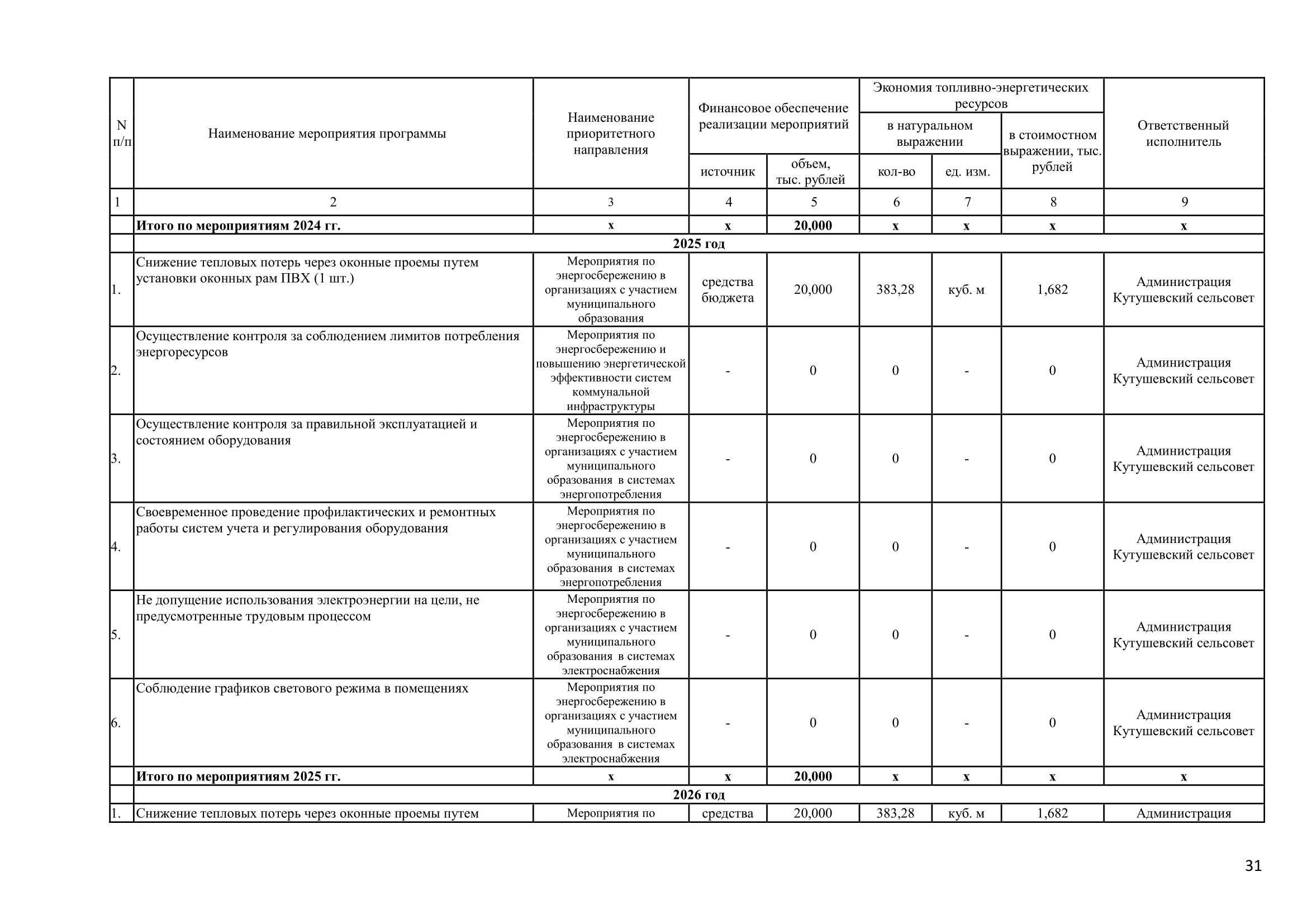 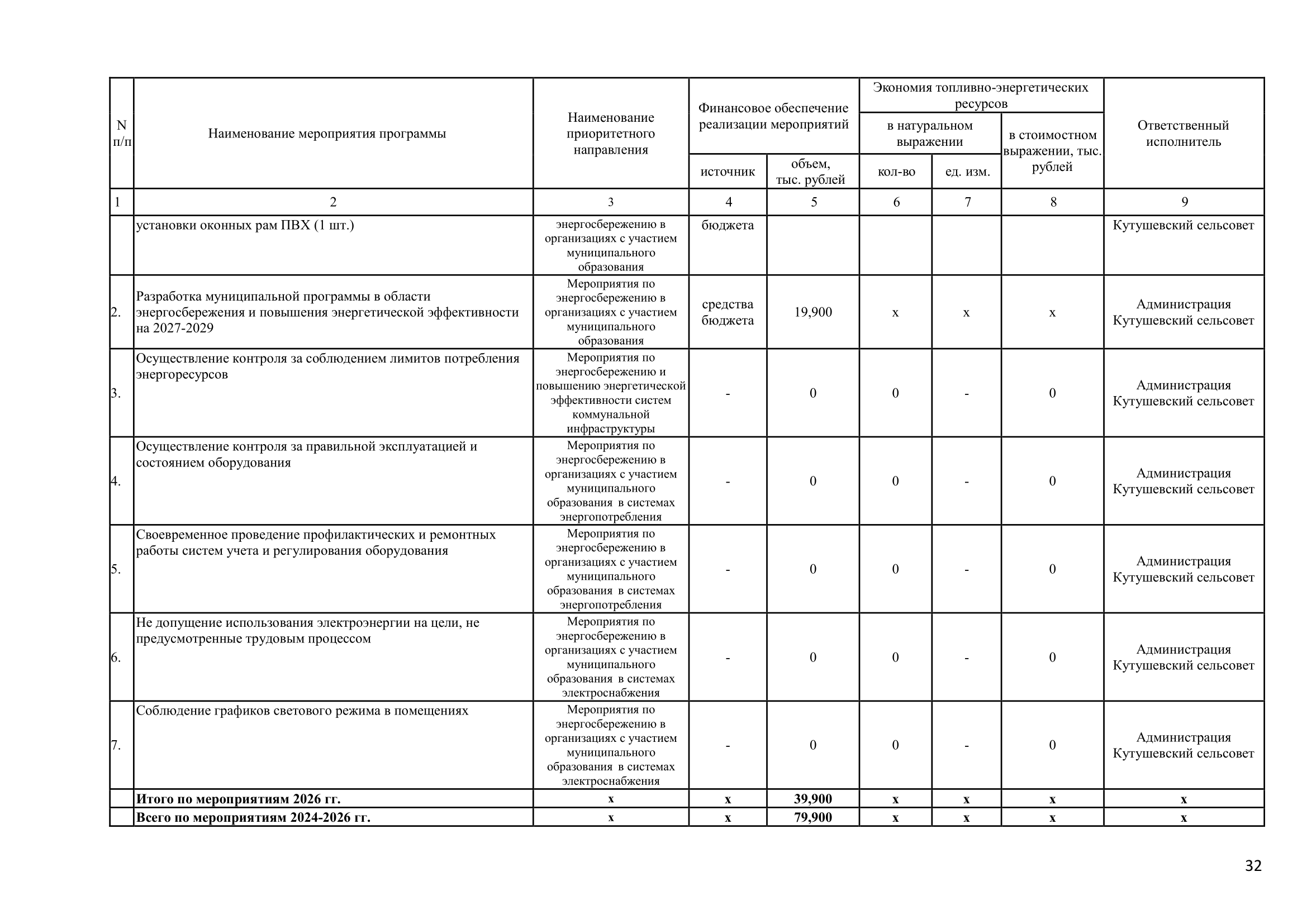 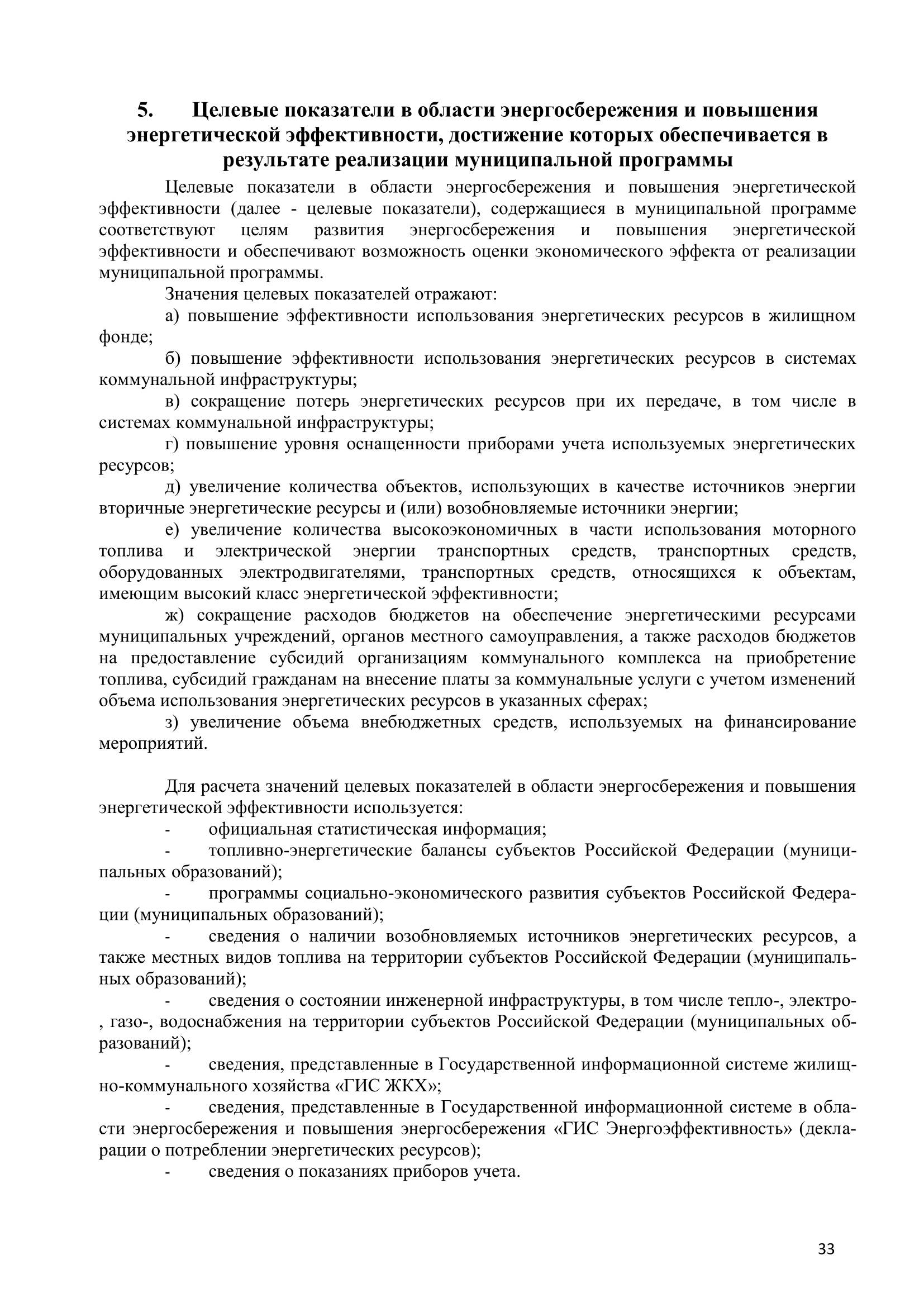 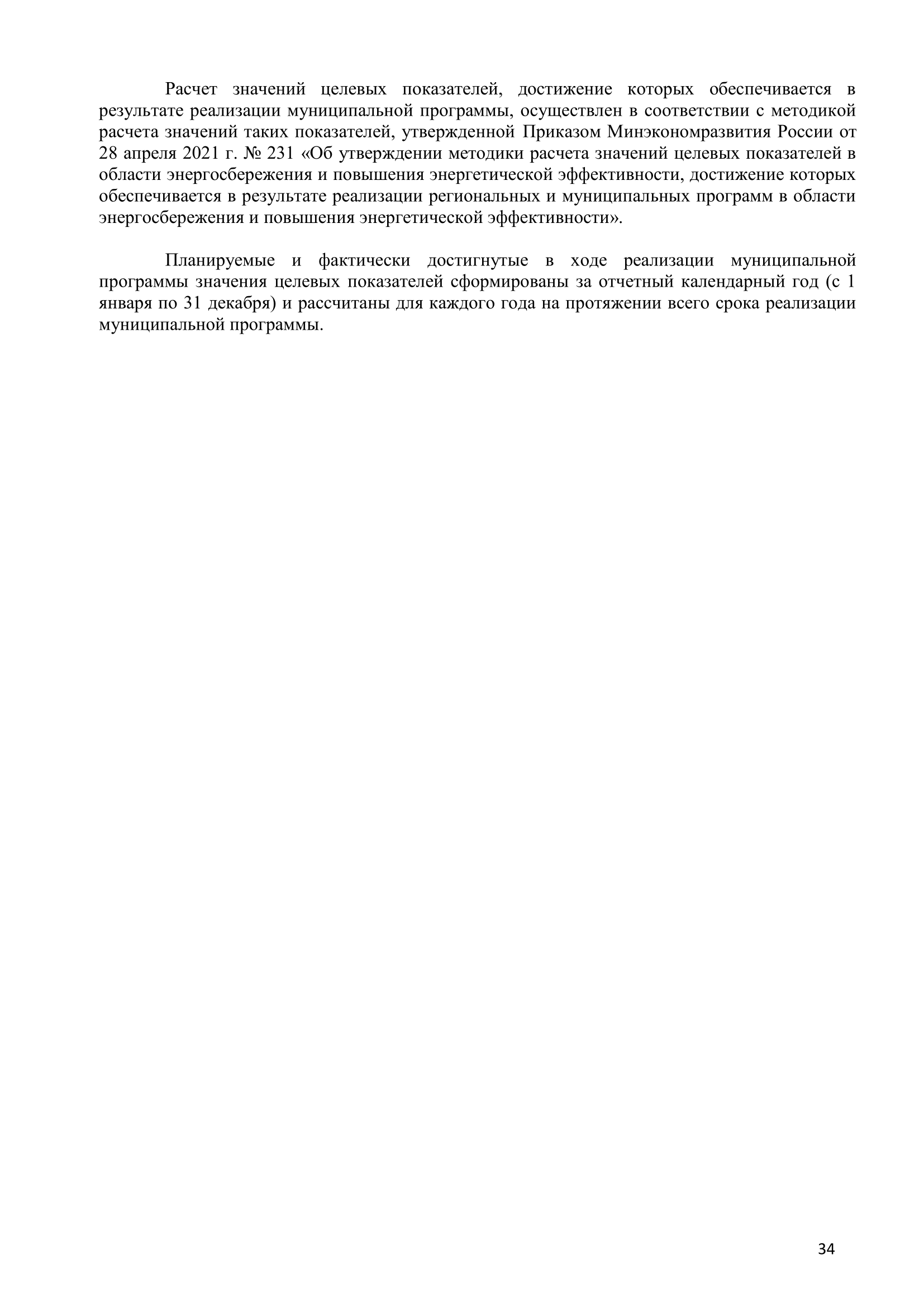 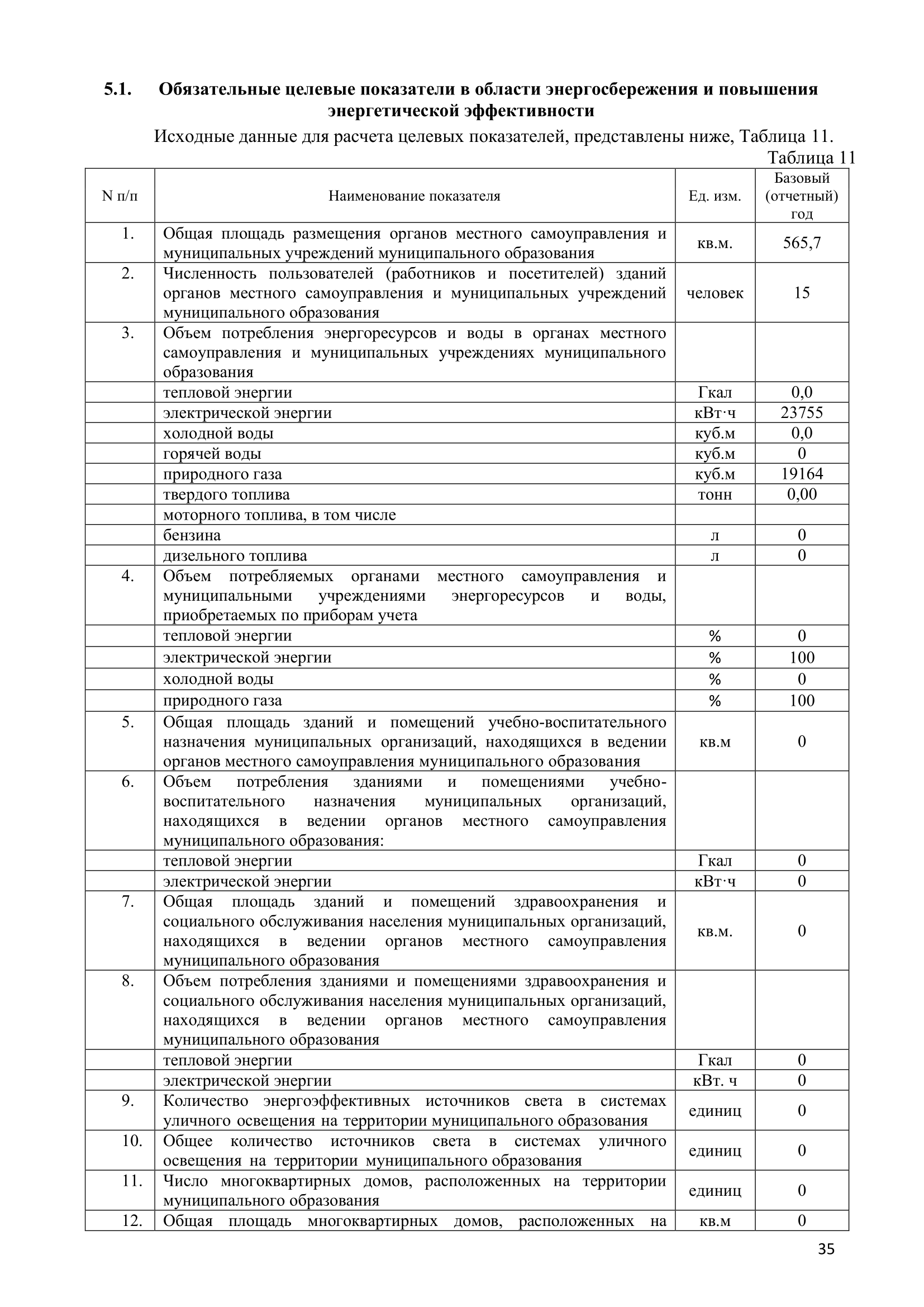 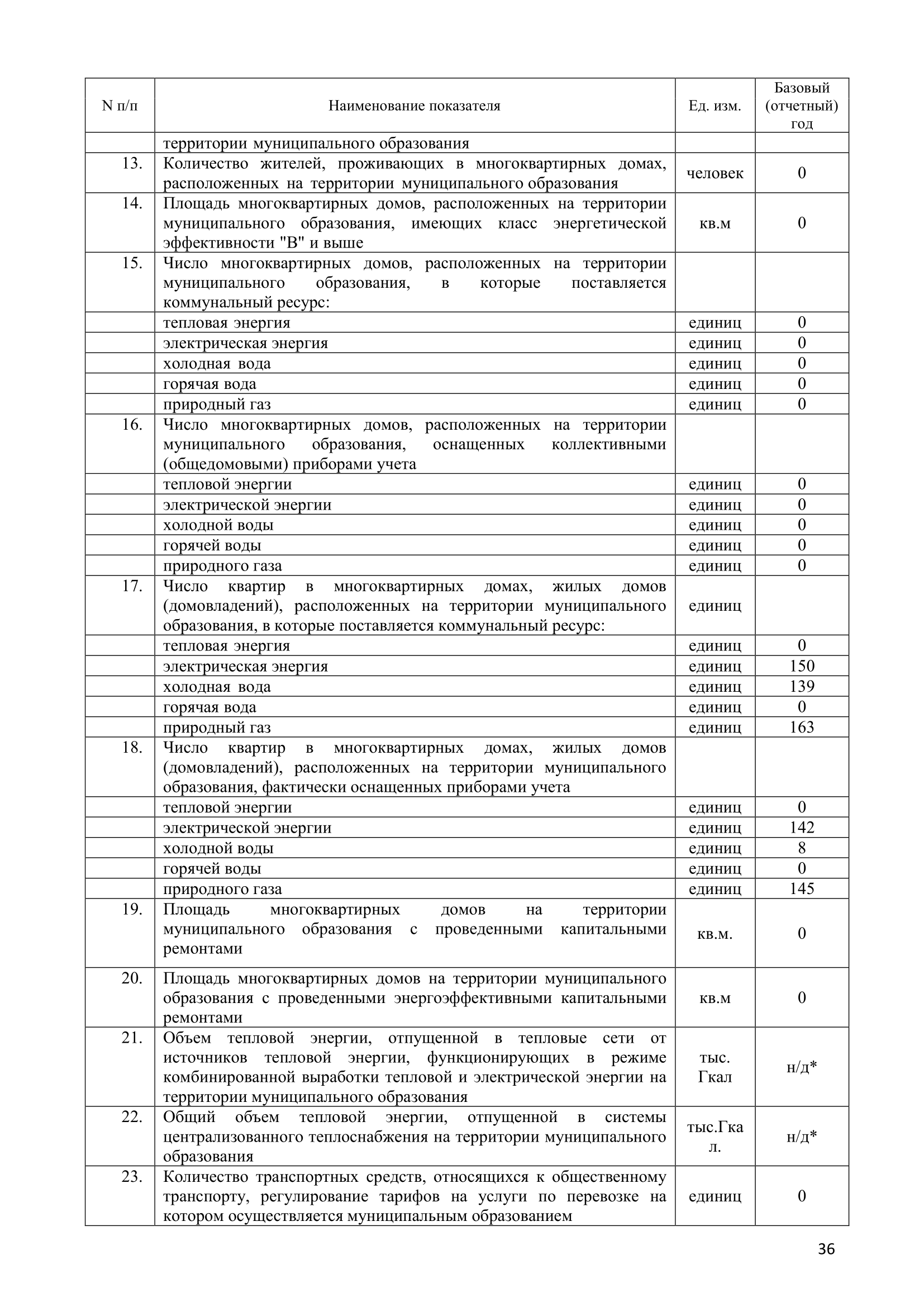 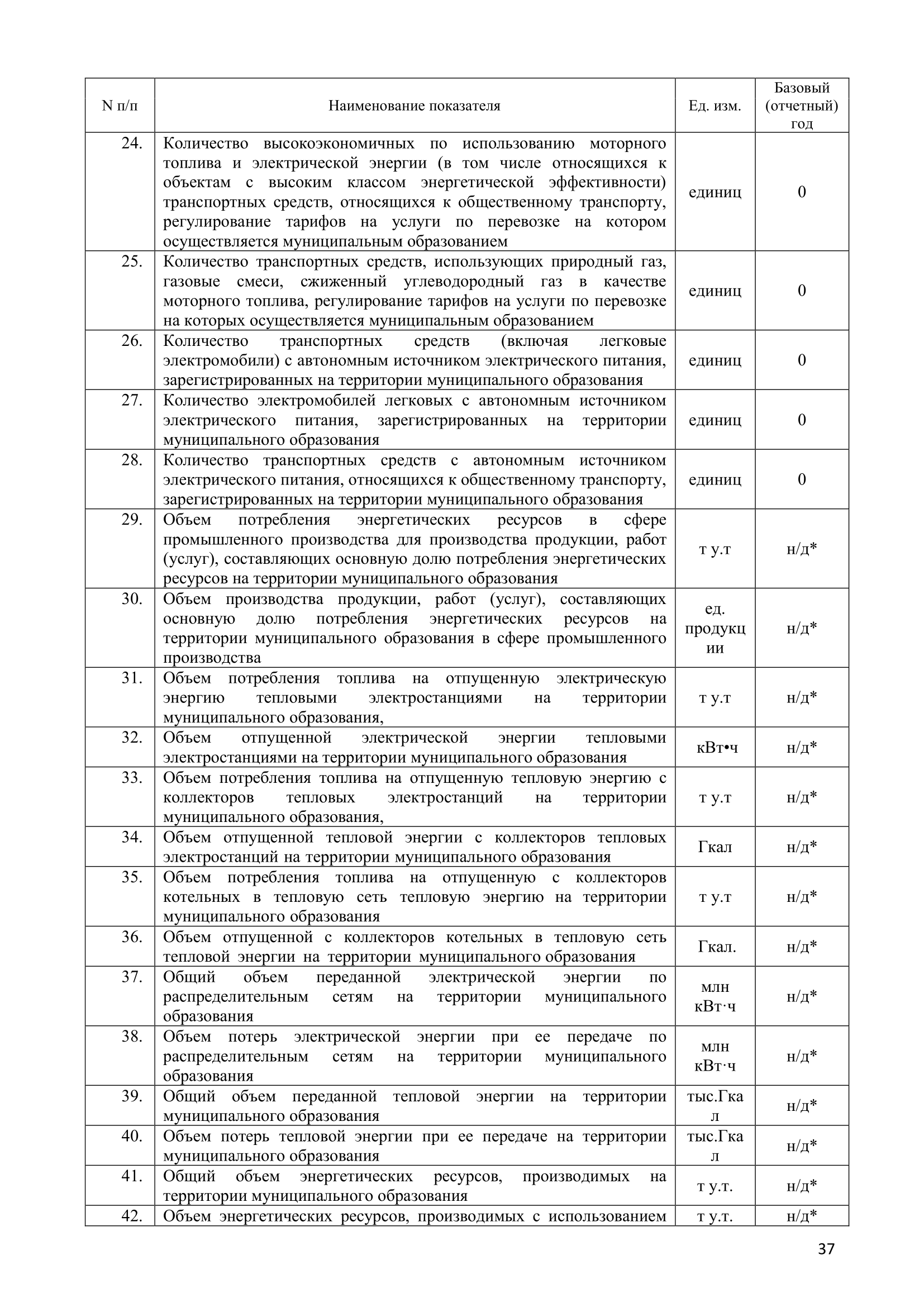 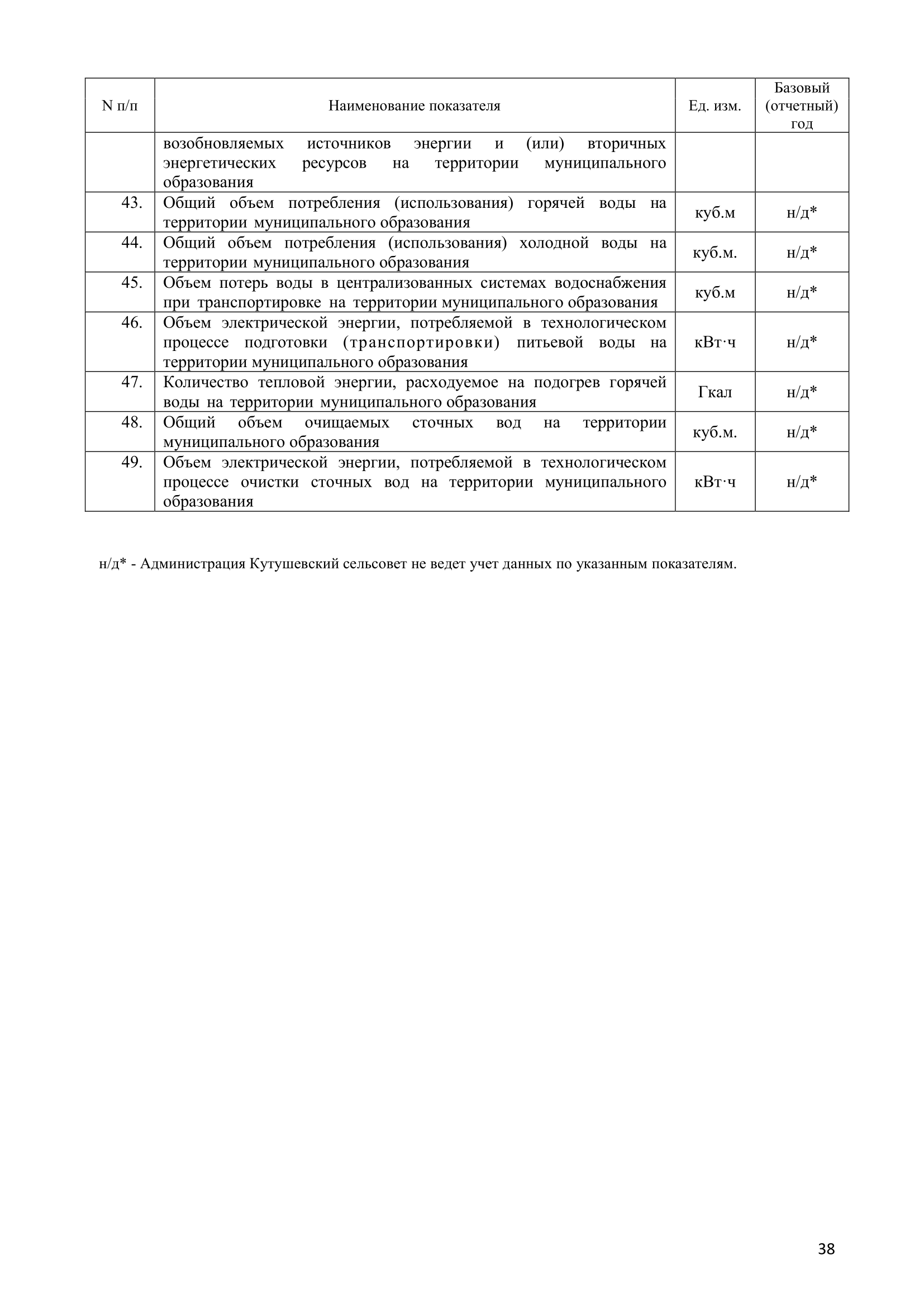 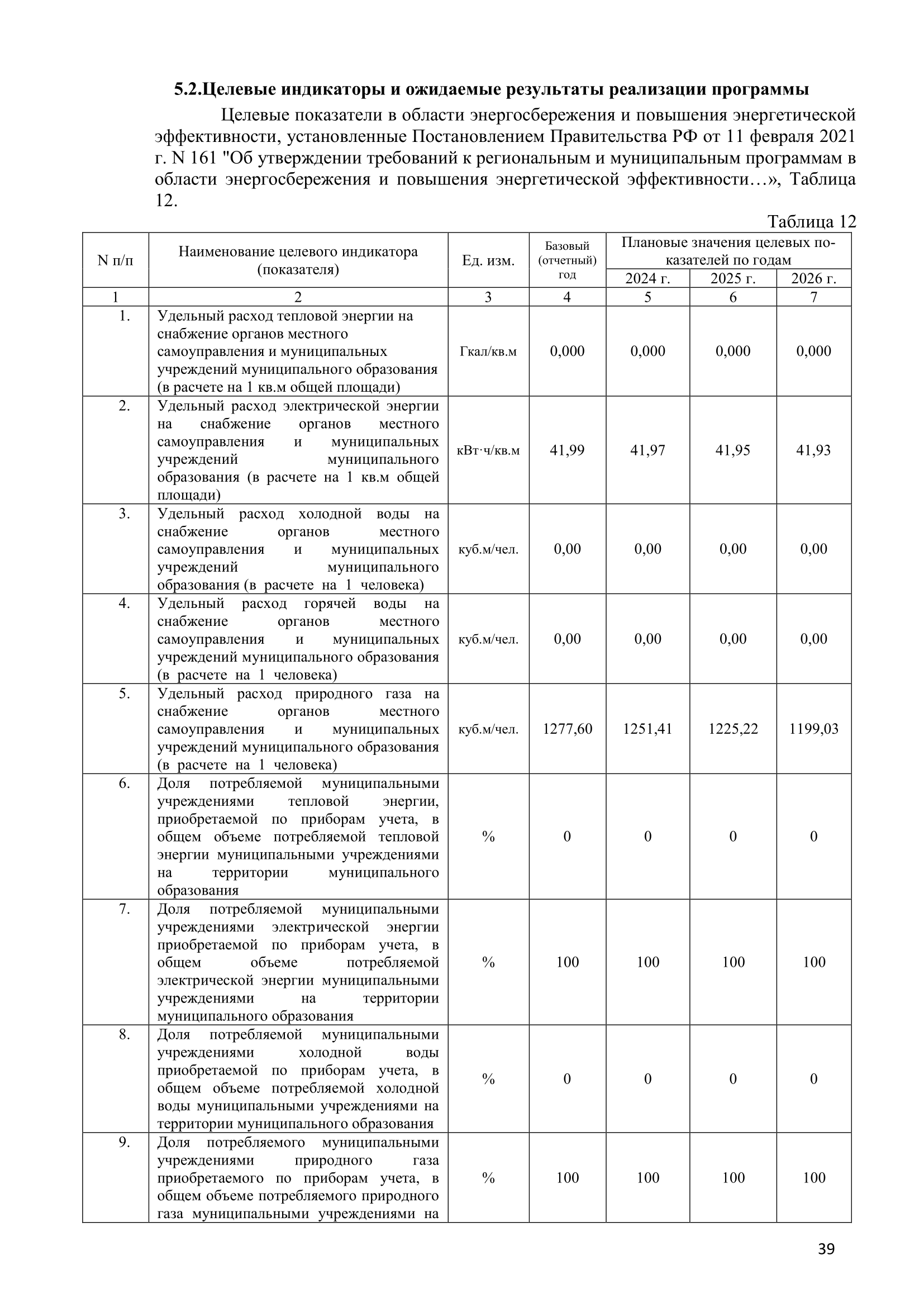 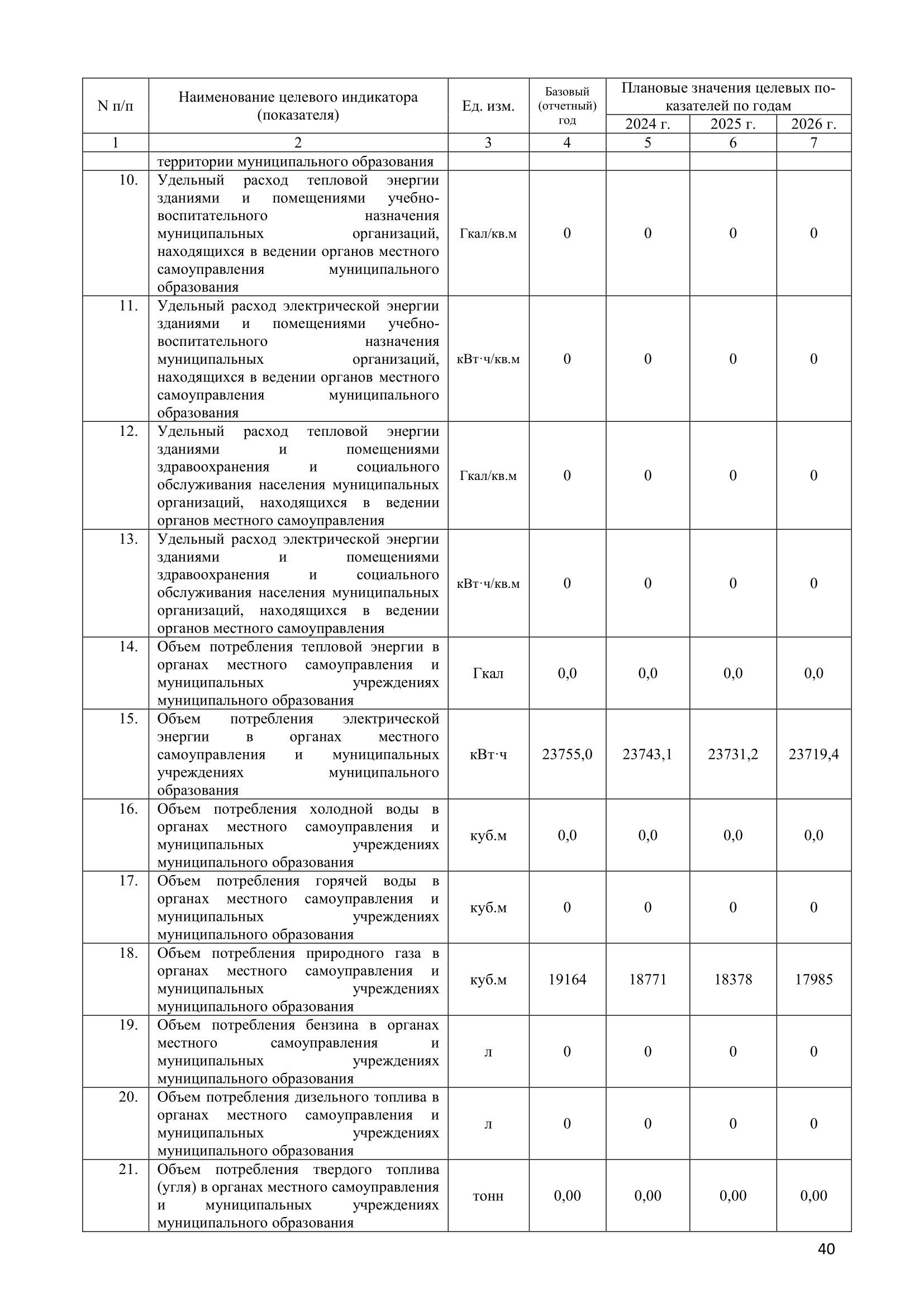 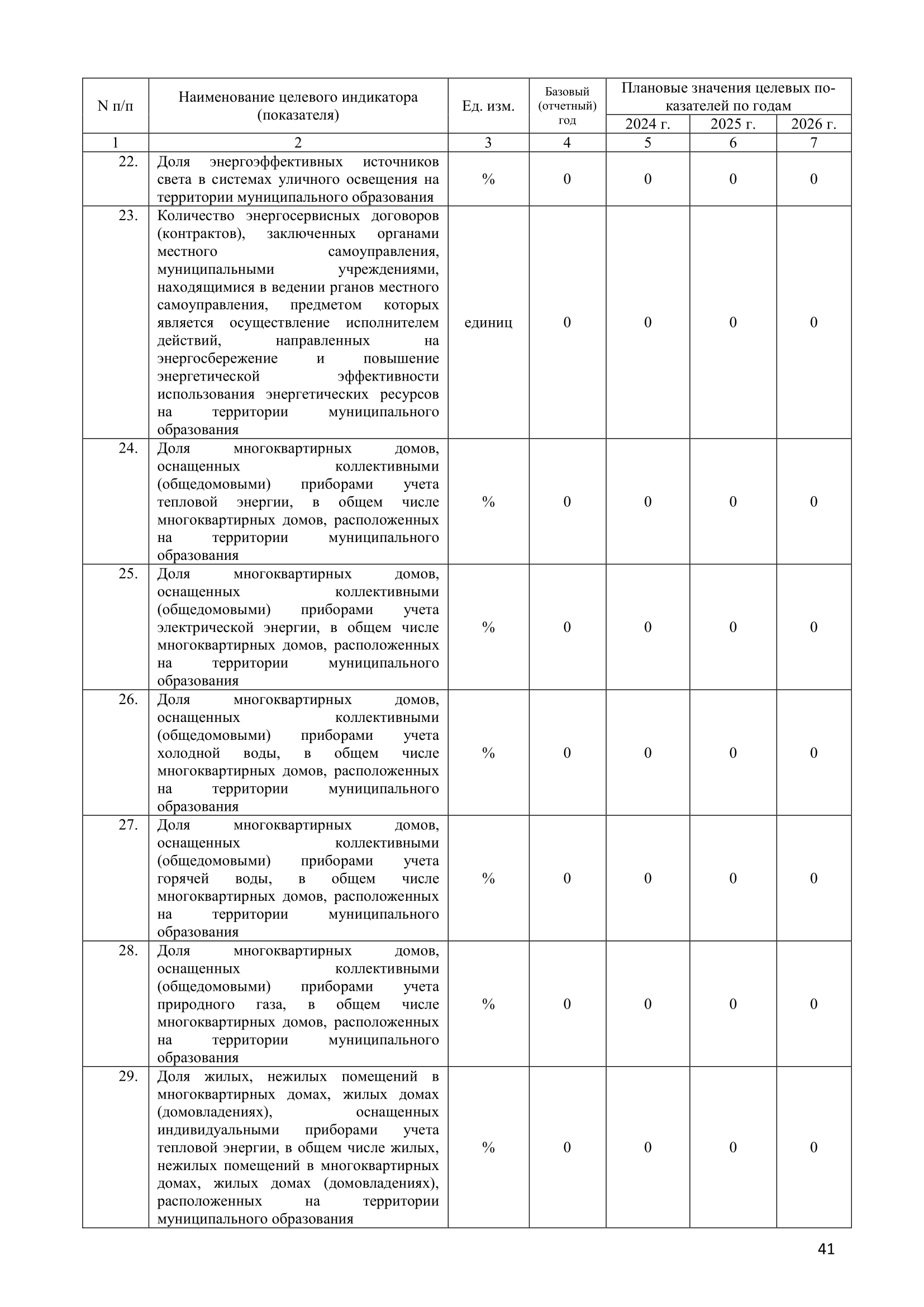 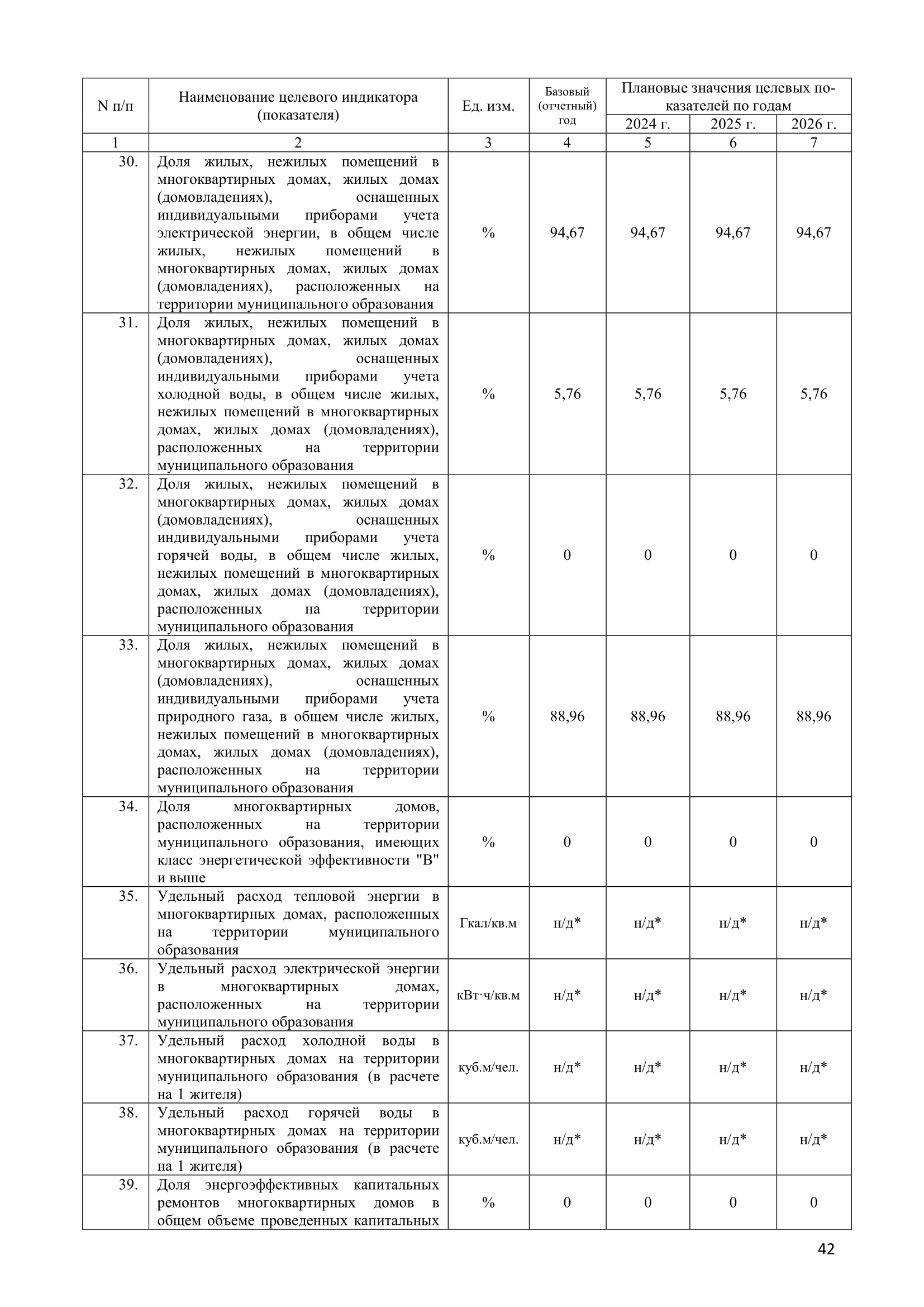 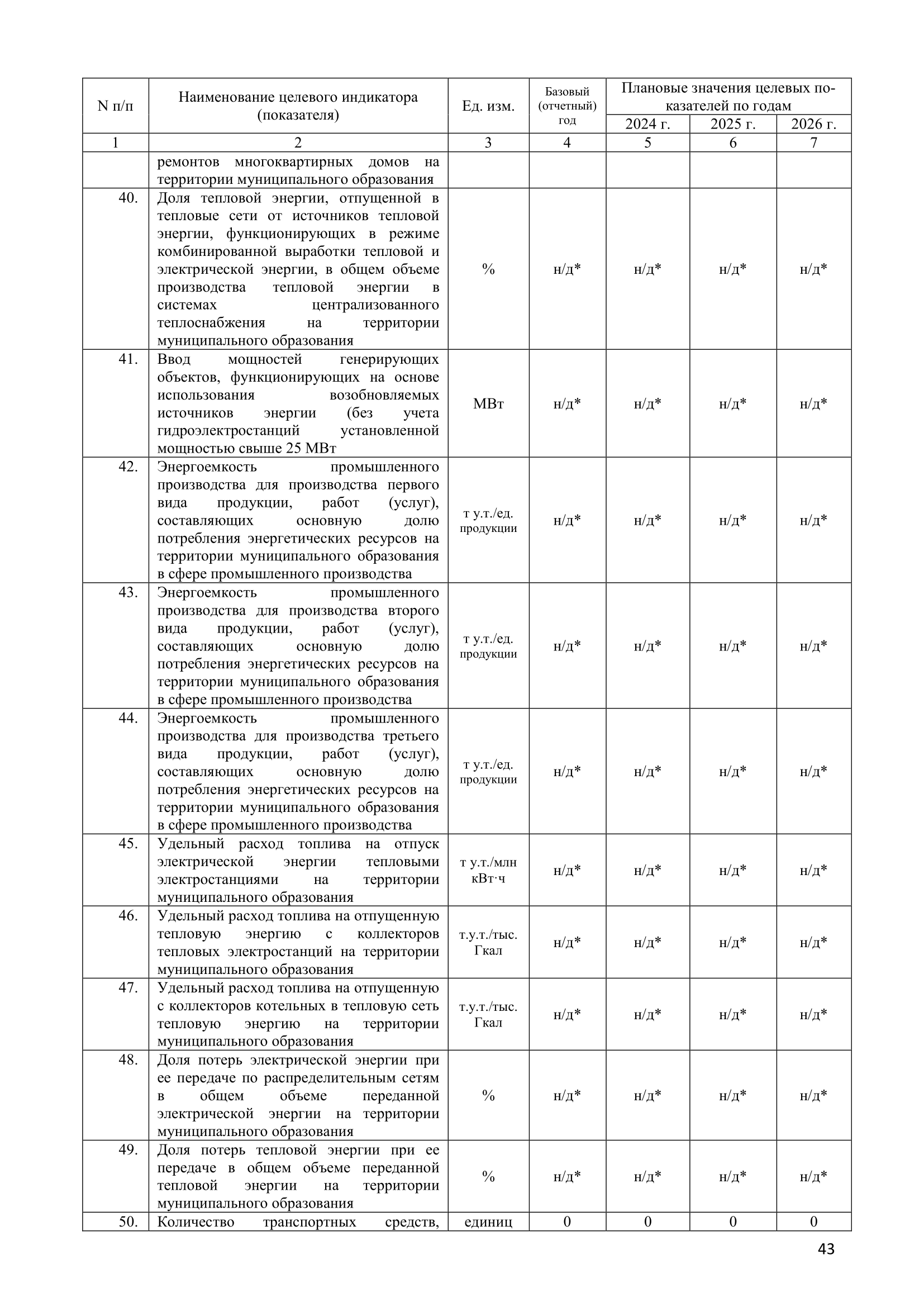 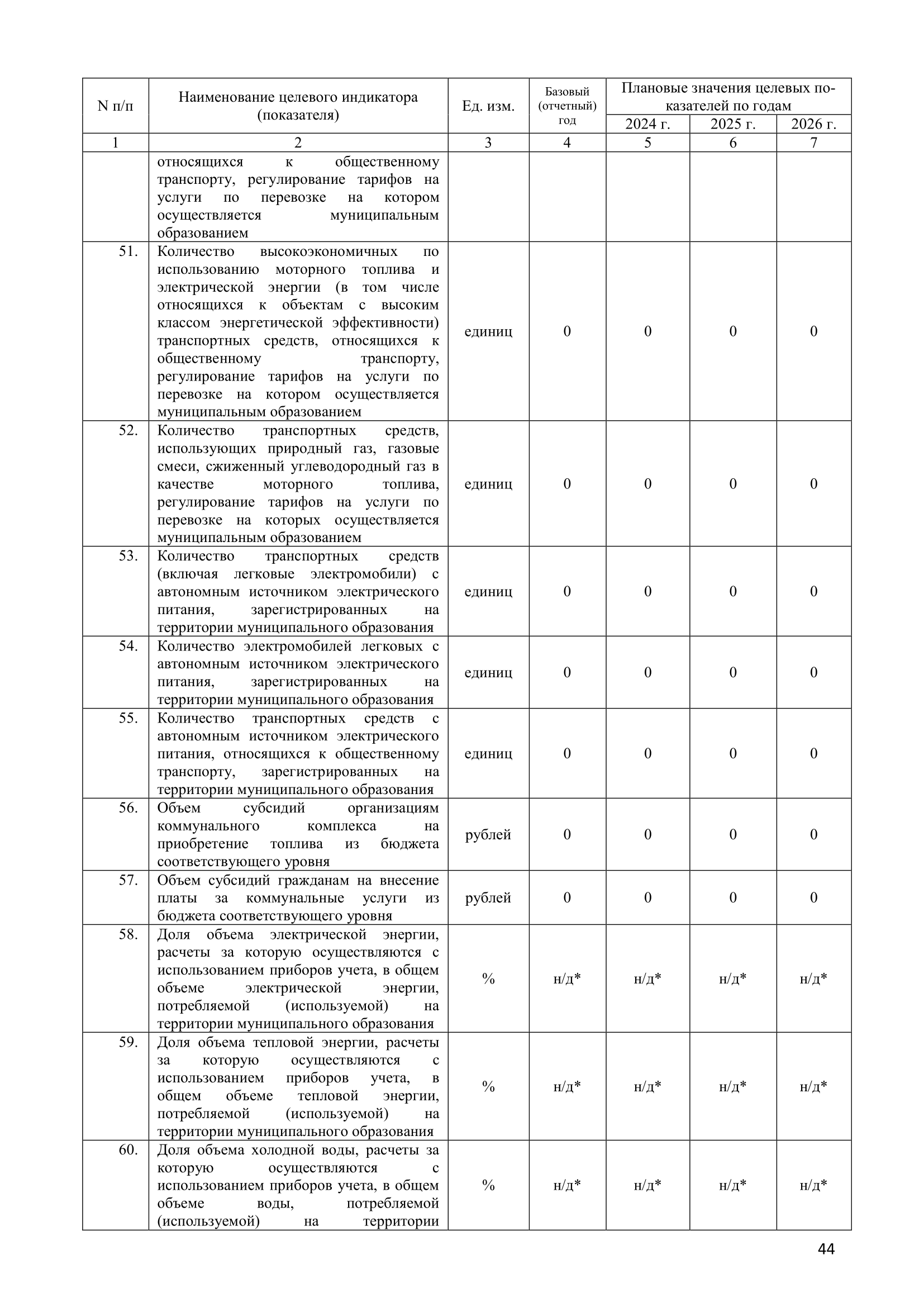 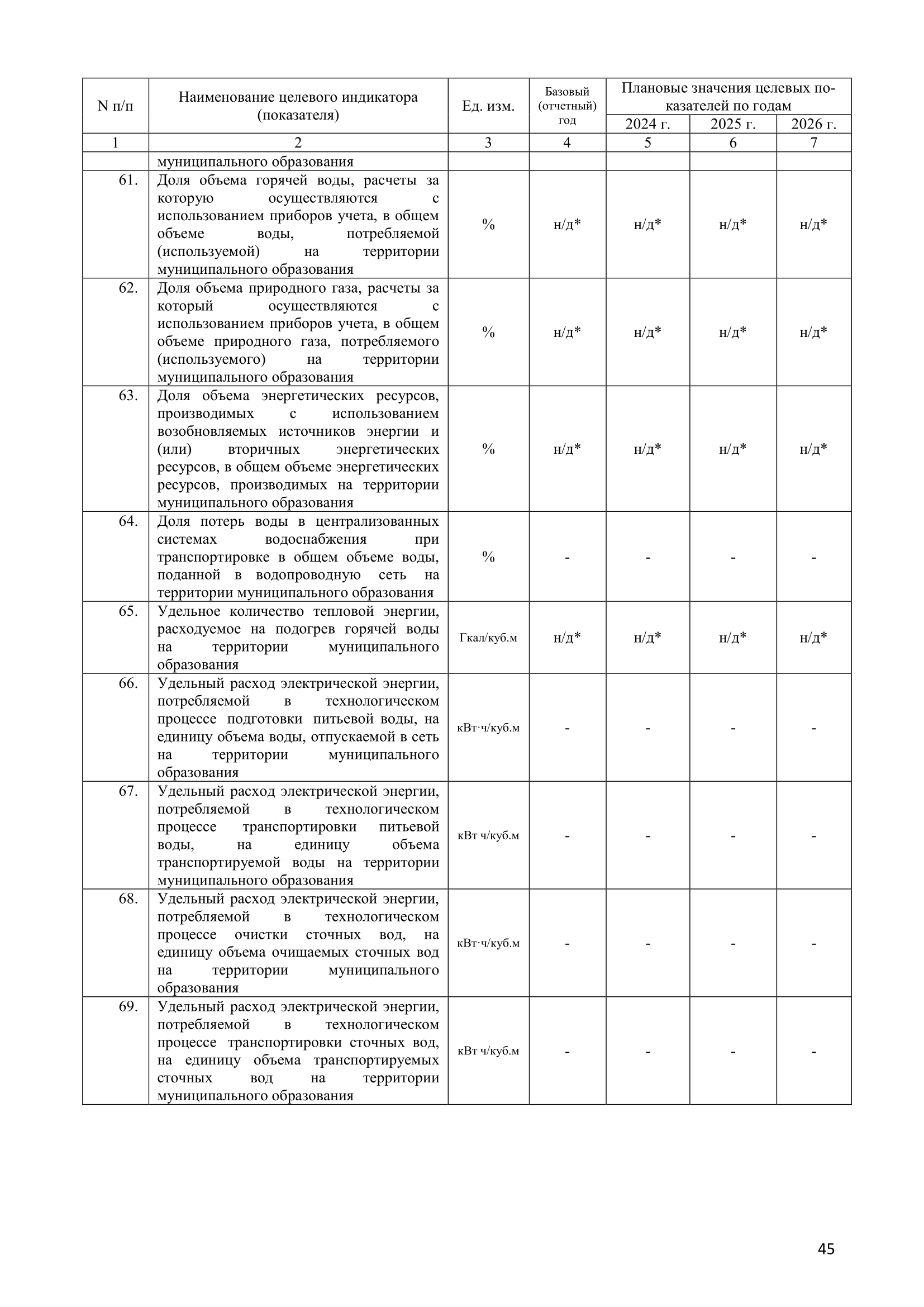 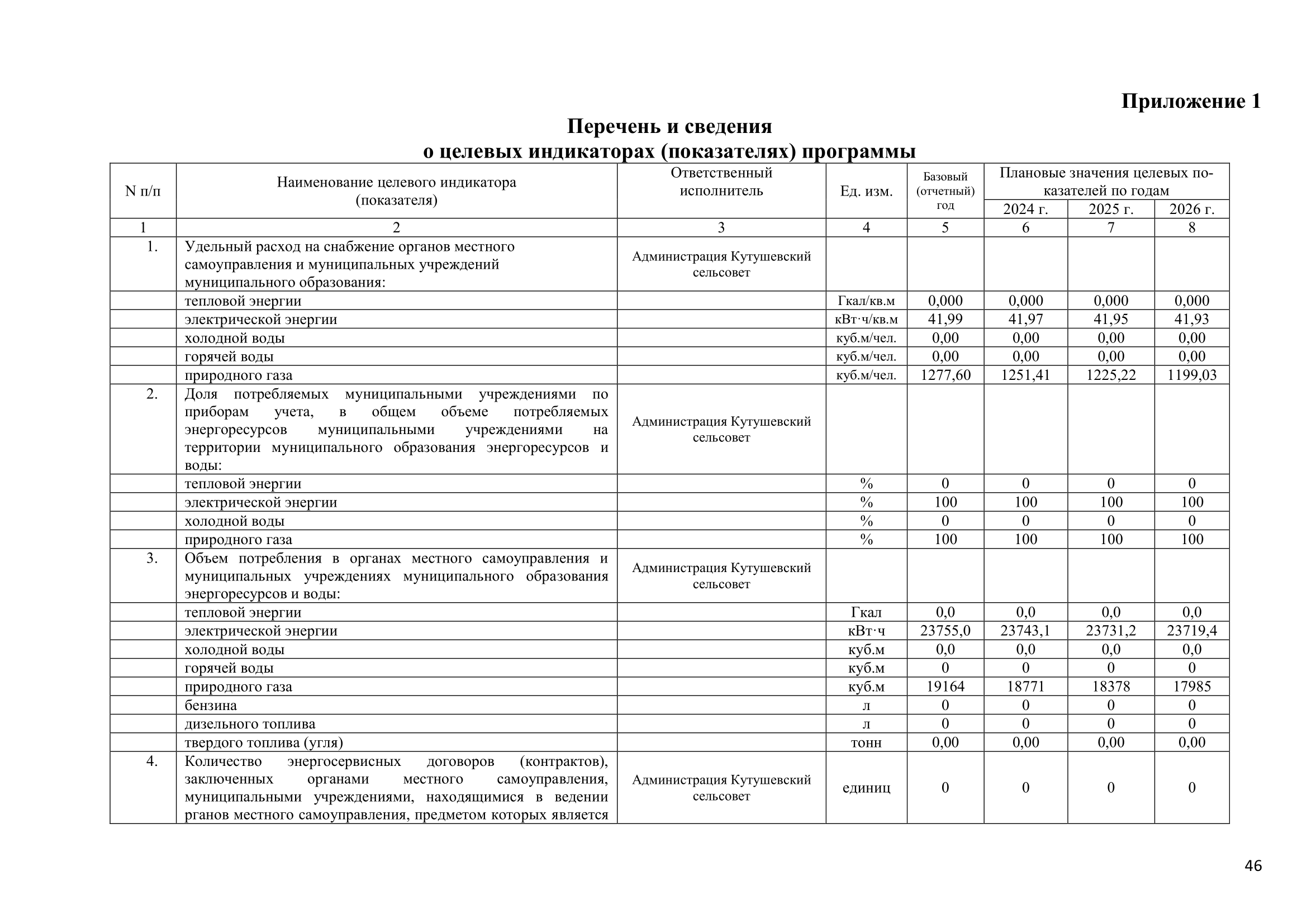 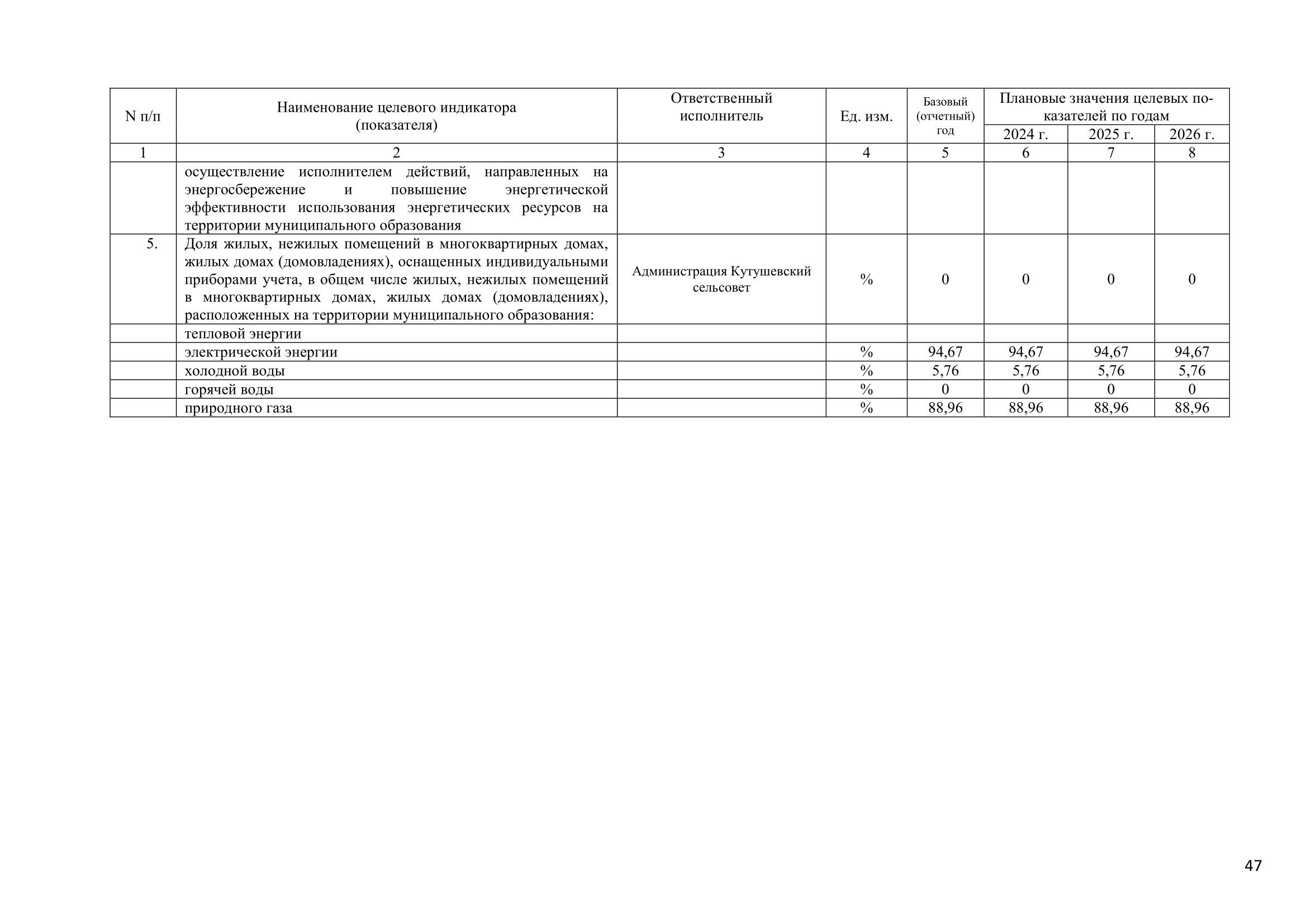 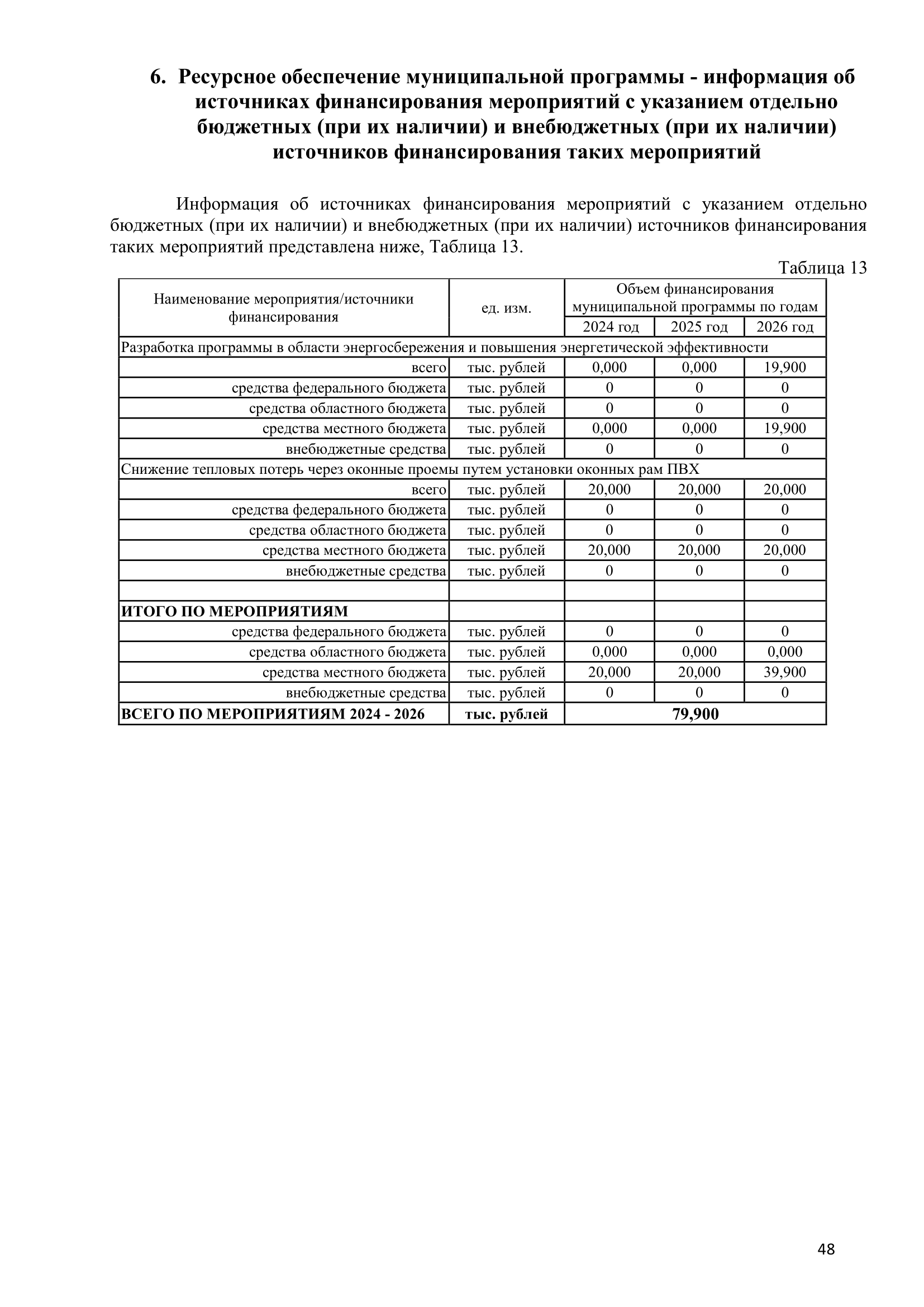 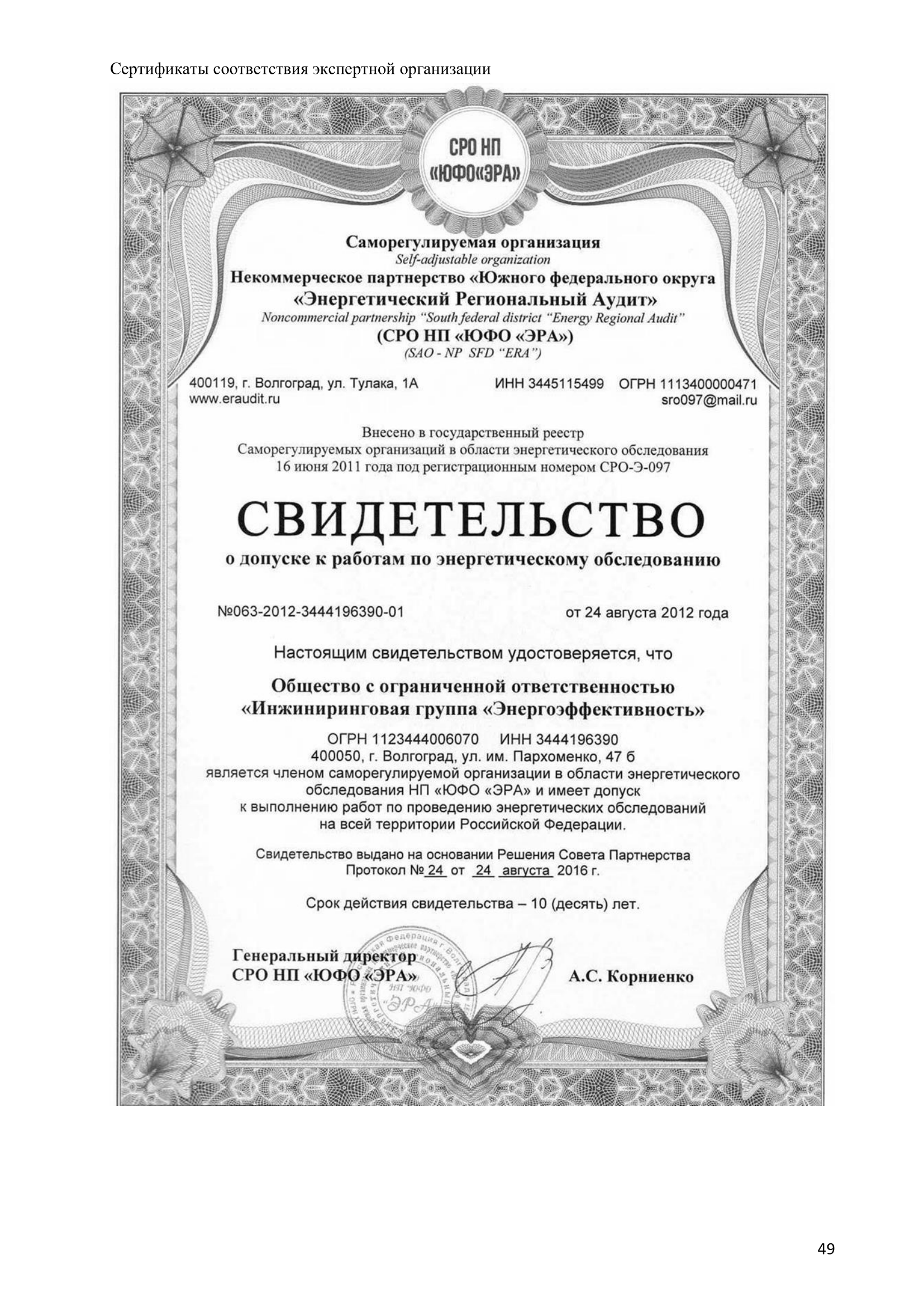 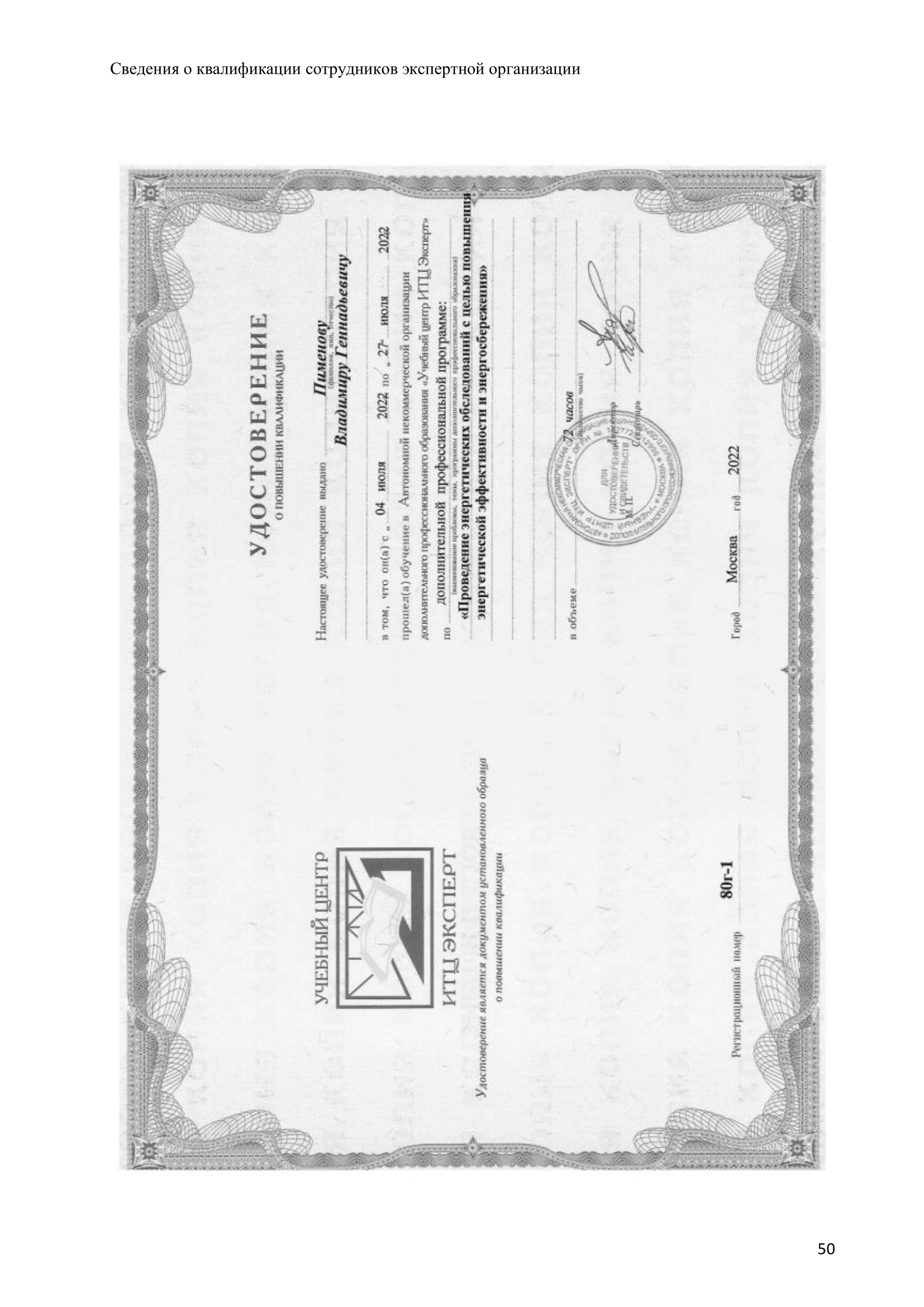 